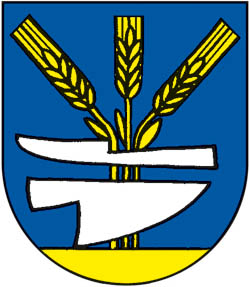 Program hospodárskeho a sociálneho rozvoja obce Tuchyňa2014 – 2020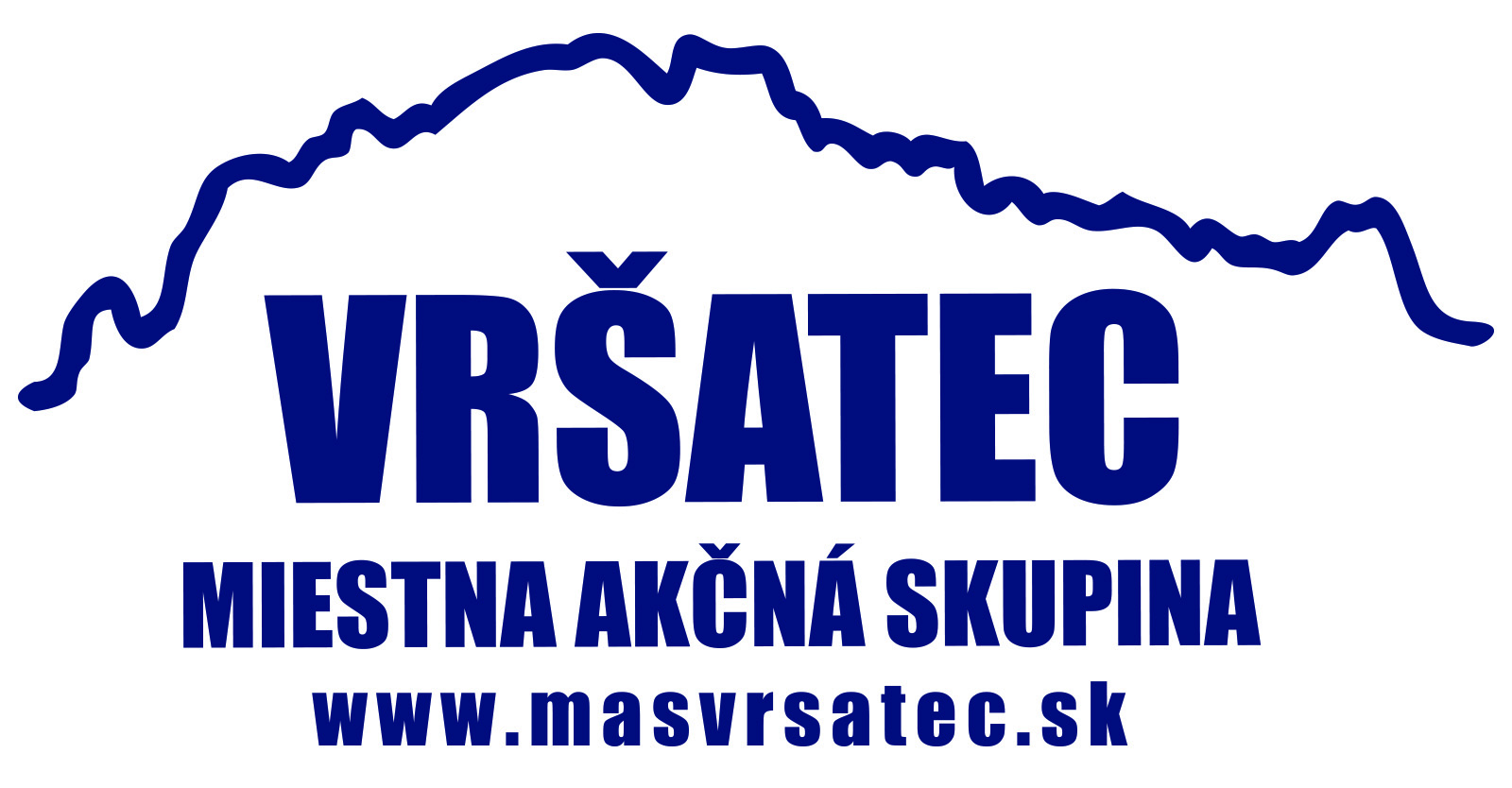 masvrsatec@masvrsatec.sk+421 (0) 32 64 01 072ObsahÚvod...............................................................................................................................................	2Hlavička dokumentu PHSR.................................................................................................	4Zámer spracovania PHSR...................................................................................................	4Harmonogram spracovania PHSR......................................................................................	5Osnova PHSR.....................................................................................................................	5Príklady participatívnych metód.........................................................................................	7Zoznam analyzovaných koncepčných dokumentov...........................................................	9Časť 1 - Analytická časť..............................................................................................................	10Zoznam použitých kvantitatívnych a kvalitatívnych dát.....................................................	10Časť 1.1 Analýza vnútorného prostredia obce Tuchyňa.................................................	11Hospodárska oblasť.............................................................................................................	11Sociálna oblasť....................................................................................................................	12Environmentálna oblasť......................................................................................................	13Časť 1.2 Analýza vonkajšieho prostredia obce Tuchyňa....................................................	15Hospodárska oblasť.............................................................................................................	15Sociálna oblasť....................................................................................................................	16Environmentálna oblasť...........................................................................................	...........	16Časť 1.3 Zhodnotenie súčasného stavu územia...................................................................	18SWOT analýza.....................................................................................................................	18Kontrolný zoznam pre hodnotenie možných rizík..............................................................	18Časť 2 - Strategická časť..............................................................................................................	19Plánovací formulár – Vízia..................................................................................................	19Rozvojová stratégia.............................................................................................................	19Tabuľka strategických cieľov a opatrení.............................................................................	21Záznam z verejného prerokovania 1...................................................................................	22Časť 3 - Programová časť............................................................................................................	23Tabuľka opatrení, projektov a aktivít podľa oblastí...........................................................	23Základné údaje o projektovom zámere č. 1.1.1...................................................................	24Základné údaje o projektovom zámere č. 1.1.2...................................................................	25Základné údaje o projektovom zámere č. 1.2.....................................................................	26Základné údaje o projektovom zámere č. 1.3......................................................................	27Základné údaje o projektovom zámere č. 1.4......................................................................	28Základné údaje o projektovom zámere č. 2.1......................................................................	29Základné údaje o projektovom zámere č. 2.2......................................................................	30Základné údaje o projektovom zámere č. 2.3......................................................................	31Základné údaje o projektovom zámere č. 3.1......................................................................	32Základné údaje o projektovom zámere č. 3.2......................................................................	33Časť 4 - Realizačná časť..............................................................................................................	34Časť 4.1 Východiská a popis úloh jednotlivých partnerov pri realizácii............................	34Časť 4.2 Popis postupov organizačného a inštitucionálneho zabezpečenia........................	34Časť 4.3  Komunikačná stratégia........................................................................................	35Monitorovanie a hodnotenie...............................................................................................	35Plán hodnotenia a monitorovania........................................................................................	36Akčný plán...........................................................................................................................	36Záznam z verejného prerokovania 2...................................................................................	38Časť 5- Finančná časť..................................................................................................................	39Hodnotiace tabuľky pre výber projektov.............................................................................	39Model viaczdrojového financovania – intervenčná matica.................................................	40Indikatívny rozpočet............................................................................................................	40Záver..............................................................................................................................................	41Schválenie PHSR................................................................................................................	41Úvod Formulár č. Ú 1 - Hlavička dokumentu PHSRFormulár č. Ú 2 -  Zámer spracovania PHSR Formulár č. Ú 3 - Harmonogram spracovania PHSRFormulár č. Ú 5 - Osnova PHSR ÚvodTáto časť zahŕňa:obsah dokumentu (podľa jednotlivých kapitol),stručný popis kontextu vzniku a chronológie prípravy PHSR,stručné zhrnutie východiskových koncepčných dokumentov týkajúcich sa vymedzeného územia.Časť 1: Analytická časť Táto časť obsahuje:kompletnú analýzu vnútorného prostredia na základe overeného súboru kvantitatívnych a kvalitatívnych dát (ďalej len „dátová základňa“) podľa jednotlivých oblastí vrátane finančnej a hospodárskej situácie,ex-post hodnotenie (realizácia existujúceho PHSR vrátane vyhodnotenia  rozpracovaných investičných a neinvestičných projektov k 31. 12. príslušného roku),analýzu silných a slabých stránok územia,identifikáciu hlavných vonkajších faktorov rozvoja územia (výber hlavných faktorov),analýzu vplyvu vonkajšieho prostredia na vývoj situácie v území (zoznam),ex-post hodnotenie (realizácia existujúceho PHSR vrátane vyhodnotenia  rozpracovaných investičných a neinvestičných projektov realizovaných na národnej, príp. regionálnej úrovni k 31. 12. príslušného roku),analýzu príležitostí a ohrození pre rast a rozvoj územia (posúdenie hlavných faktorov z hľadiska príležitostí a ohrození),analýzu väzieb územia,SWOT analýzu (súhrnná tabuľka, syntéza výsledkov), analýzu možných rizík a hrozieb, identifikáciu kritických oblastí rozvoja,identifikáciu východísk a možných riešení,odhad budúceho možného vývoja. Časť 2: Strategická časť  Táto časť obsahuje:víziu územia, formuláciu a návrh stratégie, výber a popis strategických cieľov v jednotlivých politikách - oblastiach rozvoja (hospodárska, sociálna, environmentálna).Časť 3: Programová časť Táto časť obsahuje:konkrétne opatrenia a  projekty vrátane ich priradenia k jednotlivým cieľom a prioritám,súbor ukazovateľov výsledkov a dosahov vrátane východiskových a cieľových hodnôt. Časť 4: Realizačná časť Táto časť obsahuje:popis úloh jednotlivých partnerov pri realizácii PHSR, popis postupov inštitucionálneho a organizačného zabezpečenia realizácie PHSR, spôsob komunikácie, kooperácie a koordinácie, stručný popis komunikačnej stratégie PHSR k jednotlivým cieľovým skupinám, systém monitorovania a hodnotenia,  akčný plán na daný rozpočtový rok s výhľadom na 2 roky (x+2) - vecný a časový harmonogram realizácie jednotlivých opatrení a projektov.Časť 5: Finančná  časťTáto časť obsahuje:indikatívny finančný plán na celú realizáciu PHSR, model viaczdrojového financovania jednotlivých opatrení, aktivít (projektov) za účasti sociálno-ekonomických partnerov v území v prepojení na programový rozpočet obce/VÚC,hodnotiacu tabuľku pre výber projektov. ZáverObsahuje informáciu o schválení  a  zverejnení PHSR.Prílohy Príloha č. 1 - Zoznam členov riadiaceho tímuPríloha č. 2 - Zoznam skratiek použitých v PHSRPríloha č. 3 - Formulár č. Ú 9 - Ex-post hodnotenie predchádzajúceho PHSR vrátane hodnotenia čerpania finančných prostriedkov pri realizácii PHSR (realizované aktivity, projekty) Príloha č. 4 - Formulár A7b - Evidencia podnikateľských subjektov Príloha č. 5 - Formulár A8 - Evidencia nepodnikateľských subjektov (mimovládnych organizácií)Príloha č. 6 - Formulár č. R 4 - Vzor monitorovacej správyPríloha č. 7 - Formulár č. F 6 - Finančný rámec pre realizáciu PHSR pre potreby súhrnného prehľadu plánovaných projektov a aktivít Príloha č. 8 (nepovinná) – Kompletná analýza územia Príloha č. 9 (nepovinná) – Výsledok prieskumu verejnej mienkyZdroj: vlastné spracovanie Formulár č. Ú 7 - Participatívne metódy použité pri zbere informácií Zdroj: vlastné spracovanie Formulár č. Ú 8 - Zoznam analyzovaných koncepčných dokumentovFormulár č. Ú 9 - Ex-post hodnotenie predchádzajúceho PHSR vrátane hodnotenia čerpania finančných prostriedkov pri realizácii PHSR (realizované aktivity, projekty) (Príloha č. 3)V rámci cieľov stanovených v Programe hospodárskeho a sociálneho rozvoja obce Tuchyňa v období 2007 – 2013 sa podarilo čiastočne aj úplne dosiahnuť mnohé z nich. Na realizáciu projektov boli využité prostriedky poskytnuté zo štátneho rozpočtu, z fondov Európskej únie a z vlastných zdrojov obce. Rekonštrukciami verejných budov sa prispelo k zlepšeniu ich technického stavu. Na budove základnej školy boli vymenené v roku 2008 okná a v roku 2013 bola budova plynofikovaná. V roku 2014 bola zrealizovaná aj rekonštrukcia fasády budovy. Na budove materskej škôlky boli taktiež vymenené okná a zavedená plynovodná prípojka. Zrekonštruované boli aj budovy obecného úradu a kultúrneho domu. V rámci dobudovania cestnej infraštruktúry sa zrekonštruovali miestne komunikácie a vybudovali sa chodníky v dolnej a hornej časti obce. Verejný rozhlas bol zrekonštruovaný v roku 2009. Rekonštrukciou Tanečného kola vzniklo reprezentatívne priestranstvo, ktoré je centrom kultúrneho života v obci. V strede obce bolo zrevitalizované verejné priestranstvo, kde sú umiestnené lavičky a náučné tabule v obkolesení zelene. Pre najmenšie deti bolo vytvorené detské ihrisko s rôznymi zaujímavými prvkami. Obec čerpala nenávratné finančné prostriedky z rôznych zdrojom, predovšetkým však cez Miestnu akčnú skupinu Vršatec.ČASŤ 1 – Analytická časťAnalytická časť PHSR prináša komplexné zhodnotenie a analýzu východiskovej situácie - aktuálneho stavu, v akom sa obec nachádza. Analytická časť PHSR zároveň obsahuje i odhad budúceho možného vývoja a prípadné riziká vo väzbe na relevantné stratégie. Analýza informácií, databáz, kvantitatívnych a kvalitatívnych dát odhaľuje i vnútorný potenciál územia a limitujúce faktory rozvoja obce.Formulár č. A 1 - Zoznam kvantitatívnych a kvalitatívnych dátZdroj: spracovanie autoraČASŤ 1.1 Analýza vnútorného prostrediaHOSPODÁRSKA OBLASŤ                                                                                        Obec Tuchyňa sa nachádza v okrese Ilava, na rozhraní Ilavskej kotliny a Bielych Karpát. Obcou preteká Tovarský potok, ktorý zberá vodu z Bielych Karpát a na rozhraní Dulovského a Savčanského územia sa vlieva do rieky Váh. Počtom obyvateľov sa radí medzi menšie obce. Rozprestiera sa na území 554 ha, v nadmorskej výške 275 m. n. m.Mapa 1: Geografická poloha obce Tuchyňa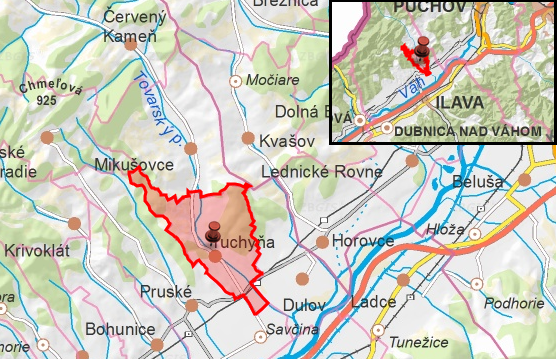 Zdroj: Úrad geodézie, kartografie a katastra Slovenskej republiky; Mapový klient ZBGISDostupnosť do obce je priaznivá, najmä vzhľadom  na blízkosť diaľnice, ktorá je od obce vzdialená cca 8 minút a okresného mesta Ilava, ktoré je vzdialené cca 10 minút. Krajské mesto Trenčín je od Tuchyne vzdialené cca. 35 min.Cestná sieť v obci je tvorená miestnymi komunikáciami IV. triedy v dĺžke 3,3 km a štátnou cestou III. triedy č. 50736 o dĺžke 3,9 km. Obec zrekonštruovala takmer všetky miestne komunikácie, treba však vybudovať cca. 1 km smerom k družstvu a smerom na ihrisko. V obci vznikla nová individuálna bytová výstavba, kde bude potrebné vybudovať prístupové cesty. Zatiaľ je tu pre obyvateľov k dispozícii len nespevnená komunikácia. Popri štátnej ceste je vybudovaný chodník pre peších v celkovej dĺžke 1,8 km. Projekt bol financovaný Miestnou akčnou skupinou Vršatec. Ostáva dobudovať chodník v hornej časti obce – od Lapaša po bytový dom. Cez obec premáva pravidelná autobusová doprava.	 Z prieskumu verejnej mienky vyplynulo, že prevažná väčšina obyvateľov je spokojná s intervalmi autobusových dopravných spojov, taktiež je vyhovujúci stav autobusových zastávok. Myslí si to až 80 % respondentov. Obec je kompletne plynofikovaná a elektrifikovaná. Verejné osvetlenie bolo zrekonštruované a nahradené menej nákladným osvetlením v roku 2006. Vodovodná sieť v dĺžke 5 862 m je vo vlastníctve samosprávy obce. Z obecného zdroja pitnej vody je zásobovaná aj susedná obce Mikušovce. Obec je pokrytá signálom telefónnych mobilných sietí a internetu. Zavedený je miestny rozhlas a telefónny rozvod. Obecný rozhlas bol zrekonštruovaný v roku 2009 z prostriedkov poskytnutých z Ministerstva pôdohospodárstva SR.Výrazným prvkom histórie obce Tuchyňa je rodný dom významného Slováka, profesora ThDr. Eduarda Alojza Filu, ktorý sa v súčasnosti predal do súkromného vlastníctva. Ako národovec publikoval články do Tatranského Orla, Národných novín, Slováka, Gemer – Malohont, Sajo – Vidéku. Bol kňaz, geológ, botanik, liečiteľ, spisovateľ, prekladateľ, redaktor, historik a člen rôznych spolkov. Na jeho počesť bola pri príležitosti 110. výročia narodenia v roku 1998 odhalená pamätaná tabuľa, ktorá je umiestnená na jeho rodnom dome v Tuchyni. Medzi slávnych rodákov obce Tuchyňa patrí aj brat pána profesora, Ing. Kornel Filo. SOCIÁLNA OBLASŤ                                                                                              Obec Tuchyňa patrí vzhľadom na počet obyvateľov (779 k 31.12.2014) medzi malé obce (1 098. miesto v rámci SR). Negatívnym javom v oblasti demografie je pokles obyvateľov v predproduktívnom veku v celom sledovanom období rokov 2008 – 2013. Graf 1: Vývoj obyvateľstva v predproduktívnom veku v rokoch 2008 - 2013Zdroj: ŠÚ SR krajský úrad Trenčín; spracovanie autoraVzdelávanie detí je zabezpečené v dvojtriednej základnej škole, ktorú navštevujú žiaci 1. – 4. ročníka. Predškolská výchova sa uskutočňuje v budove materskej škôlky. Tá potrebuje kompletnú rekonštrukciu, je potrebné zateplenie budovy, nová fasáda a dokončenie výmeny okien. Aj z prieskumu verejnej mienky vyplynulo, že táto budova potrebuje prioritne rekonštrukciu. Myslí si to 51 % respondentov. Zástupcovia obce vidia zmysel v zabezpečení školského autobusu na regionálnej úrovni, ktorý by vozil školopovinné deti do/zo škôl do okolitých obcí. Čo sa týka zdravotnej starostlivosti, priamo v obci sa nenachádzajú zariadenia poskytujúce zdravotnícke služby. Obec by však mala záujem o služby lekára, ktorý by do obce chodil niekoľkokrát za mesiac a poskytoval by zdravotnú starostlivosť najmä pre dôchodcov, ktorí majú problém s cestovaním. V obci sa nachádza kultúrny dom, ktorý slúži občanom na rôzne kultúrne podujatia, oslavy a spoločenské zábavy. Budovu kultúrneho domu bude potrebné zatepliť a vymeniť strechu, resp. ju opraviť. MAS Vršatec v minulosti už financovala rekonštrukciu okenných výplní a dverí. Strecha je pokrytá nebezpečným azbestom, je potrebné ho úplne odstrániť, príp. zabezpečiť také opatrenia, ktoré budú zamedzovať úniku škodlivín.Každoročne sa v obci koná niekoľko podujatí, ktoré už patria medzi tradičné. Športovci v januári usporadúvajú ples, koná sa detský karneval, uvítanie detí do života, stavanie mája, oslavuje sa Deň matiek, športový deň detí pri príležitosti Dňa detí , Rozprávkový les a ukončenie školského roka. Známy je turnaj o Pohár starostu obce, ktorý spoločne organizujú obce Tuchyňa, Dulov, Mikušovce a Červený Kameň. Turnaj sa každý rok koná v jednej z týchto obcí. V júli sa konajú Tuchynské hody, v októbri sa slávi Mesiac úcty k starším a v decembri sa koná tradičné stretnutie s Mikulášom a privítanie Nového roka. K dispozícii na konanie týchto podujatí je aj upravené verejné priestranstvo, tzv. Tanečné kolo.                                                                                                     ENVIRONMENTÁLNA OBLASŤObec leží v pokojnom prírodnom prostredí. Pôdy sú prevažne stredne ťažké, jednu tretinu tvorí ľahká a ťažká pôda. Z hľadiska využitia pôdy tvorí 52 % nepoľnohospodárska pôda a 48 % poľnohospodárska pôda.Na poľnohospodárske účely sa využíva 48, 31 % pôdy z celkovej výmery územia obce, čo predstavuje rozlohou 267, 9 ha. Orná pôda zaberá najväčšiu plochu, a to 31, 48 % územia, trvalý trávny porast 14, 54 % územia. Záhrady a ovocné sady tvoria spolu 2, 29 % z celkovej výmery územia obce.Tabuľka 2: Rozdelenie poľnohospodárskej pôdy v rámci celkovej výmery územia obceZdroj: ŠÚ SR krajský úrad Trenčín; spracovanie autoraV rámci nepoľnohospodárskej pôdy, ktorá predstavuje 51, 69 % pôdy z celkovej výmery územia obce, zaberajú najväčšiu plochu lesné pozemky, ktoré zároveň predstavujú aj dostatočnú zásobu drevnej hmoty. Lesy tvoria 36, 28 % z celkovej výmery územia. Tabuľka 3: Rozdelenie nepoľnohospodárskej pôdy v rámci celkovej výmery územia obceZdroj: ŠÚ SR krajský úrad Trenčín; spracovanie autoraNegatívnym javom je chýbajúca kanalizácia. Občania využívajú septik a súkromné čističky odpadových vôd. Chýbajúca kanalizácia je podľa výsledkov z prieskumu verejnej mienky najväčší nedostatok, ktorý by sa mal riešiť. Samospráva ráta s týmto projektom v prípade, ak by obec Tuchyňa bola zapojená do komplexného projektu na odkanalizovanie viacerých obcí, vzhľadom na nákladnosť projektu, ktorý by obec nedokázala financovať z vlastných finančných prostriedkov. Ďalším negatívnym faktorom v environmentálnej oblasti je stav Tovarského potoka, ktorý  je znečistený rôznymi druhmi odpadu. Obec zabezpečuje separovaný zber vo vybraných komoditách ako aj klasický zber TKO. Triedia sa plasty, sklo, papier, železo, textil, tetrapacky a elektronika. So separáciou odpadu je podľa prieskumu verejnej mienky spokojných 83 % občanov.	V oblasti životného prostredia obec zrealizovala aj ďalšie aktivity na jeho zlepšenie. Zaviedol sa zber biologicky rozložiteľného odpadu na dvoch miestach, v rámci ktorého každý občan podpísal čestné prehlásenie, že bude kompostovať na vlastnom kompostovisku.V Základnej škole  sú umiestnené nádoby na separovaný odpad.  Do roku 2020 plánujeme  v našej ZŠ  pripraviť pre deti „ Učebňu v prírode“ . Stará budova, ktorá slúžila v minulosti ako sociálne zariadenie / približne do roku 1985 /, neskôr ako sklad pre zber papiera, by sa zbúrala a na tomto mieste by sa vznikla spomínaná učebňa. Zároveň by tam vznikol priestor na pestovanie bylín a dvor s pôvodnou studňou by nabral úplne iný pohľad.ČASŤ 1.2 Analýza vonkajšieho prostrediaHOSPODÁRSKA OBLASŤ                                                                                        Priemerný vek obyvateľstva v obci v sledovanom období každým rokom rastie. Vzhľadom na tento ukazovateľ môžeme predvídať aj v budúcnosti zvyšovanie ekonomickej závislosti obyvateľstva. Graf 2: Vývoj priemerného veku obyvateľstva v obci Tuchyňa v rokoch 2008 - 2013Zdroj: ŠÚ SR krajský úrad Trenčín; spracovanie autoraOhrozením v rozvoji obce môže predstavovať nedostatočne rozvinutá sféra podnikania. V súčasnosti nie je pre podnikanie v obci vytvorené vhodné prostredie. Myslí si to 50 % respondentov, ktorí na túto otázku odpovedali. 20 % respondentov si  myslí, že v obci potenciál na rozvoj podnikateľskej sféry je, a to najmä v oblasti poľnohospodárstva, cestovného ruchu a agroturistiky. Vzhľadom na veľký podiel ornej pôdy v katastri obce, by bolo podnikanie v oblasti poľnohospodárstva vhodne zvoleným spôsobom zamestnania sa priamo v obci.  Občania pestujú zeleninu a ovocie a chovajú domáce zvieratá. O podporu predaja vlastných výrobkov, tzv. podporu predaja z dvora, by malo záujem 13 % respondentov. V súčasnosti 20 % obyvateľov nakupuje domáce produkty od miestnych pestovateľov a chovateľov a 43 % občanov by malo záujem takéto výrobky nakupovať, ak by bol ich predaj zabezpečený napr. prostredníctvom vozidla, ktoré by obec navštevovalo raz/dvakrát za týždeň.V rámci podnikateľskej sféry pôsobí v obci 16 spoločností s ručením obmedzeným, dve družstvá, jedna verejná obchodná spoločnosť, jedna samostatne podnikajúca osoba a 51 fyzických osôb – živnostníkov.	Nachádza sa tu liehovar, pestovateľská pálenica, Roľnícke podielnické družstvo, predajne potravín a zmiešaného tovaru, bar, pohostinstvo, krajčírska dielňa, autoservis, predaj a servis PC techniky, video služba, autodoprava, predajňa profesionálneho náradia a strojov, strojárska výroba. Aj napriek tomu prevažná väčšina pracovne aktívnych občanov cestuje za prácou mimo obce.Príležitosť vidíme tiež v rozvoji cykloturistiky. Obec v krásnom prírodnom prostredí má záujem využiť svoj potenciál a zamerať sa nielen na výstavbu cestných cykloturistických chodníkov, ale tiež označenie horských cykloturistických trás. Tie by sa napojili na ďalšie v susedných obciach. SOCIÁLNA OBLASŤ                                                                                              Jednou z príležitostí na zvýšenie celkovej spokojnosti občanov so životom v obci, je ich samotné zapájanie sa do komunitného života, či už dobrovoľnou aktivitou pri organizovaní rôznych spoločenských podujatí, vlastnými nápadmi, alebo samotnou účasťou na kultúrnych akciách, ktoré sa v obci organizujú. Na základe výsledkov z prieskumu verejnej mienky majú niektorí občania záujem podieľať sa dobrovoľne najmä na organizovaní rôznych kurzov ručných prác a aktivít  pre deti a mládež. Tu zároveň vzniká ohrozenie v podobe nezáujmu najmä mladších obyvateľov o spoločenské aktivity. Riešením situácie by mohlo byť vytvorenie takého prostredia, ktoré ponúkne mladým občanom priestor na realizáciu, napríklad v oblasti športu, vytvorením multifunkčného ihriska, alebo už spomínanými kurzami tvorivých činností s modernými prvkami, aby oslovili mladú školopovinnú generáciu. Príležitosťou v sociálnej oblasti je tiež vytvorenie denného stacionára pre seniorov. V zariadení bude pre účastníkov pripravený celodenný program a špeciálna starostlivosť opatrovateľov. Seniori budú spolu tráviť voľný čas, avšak ubytovaní zostanú vo svojich domácnostiach.                                                                                                       ENVIRONMENTÁLNA OBLASŤObec má veľký záujem o zberný dvor, kde by sa združoval separovaný odpad z obce a následne by sa z tohto miesta vyvážal. Vhodné priestory na túto aktivitu sa nachádzajú v areáli Roľníckeho podielnického družstva. Rovnako dôležité je dobudovanie obecného vodovodu, nakoľko ostatné roky ukázali, že zdroje zo súkromných studní sú nepostačujúce. V oblasti životného prostredia vzniká ohrozenie v súvislosti s neexistujúcou kanalizáciou a rizikom znečistenia podzemných vôd odpadovými látkami zo žúmp. Vhodným spôsobom na údržbu územia je obstaranie univerzálneho čistiaceho vozidla, ktoré by bolo vhodné na údržbu počas celého roka.Formulár č. A 6 - STEEP analýzaČASŤ 1.3 Zhodnotenie súčasného stavu územiaFormulár č. A 5 - SWOT analýzaFormulár č. A 14 - Kontrolný zoznam pre hodnotenie možných rizíkČASŤ 2 - Strategická  časťStrategická časť PHSR nadväzuje na analytickú časť. Záver analytickej časti obsahuje analýzu a hodnotenie možných rizík. Strategická časť obsahuje stratégiu rozvoja obce pri zohľadnení jej vnútorných špecifík a určí hlavné ciele a priority rozvoja obce pri rešpektovaní princípov regionálnej politiky v záujme dosiahnutia vyváženého udržateľného rozvoja územia. Strategická časť obsahuje:víziu územiaformuláciu a návrh stratégievýber a popis strategických cieľov v jednotlivých politikách – oblastiach rozvoja (hospodárska, sociálna, environmentálna).Stanovenie vízie predstavuje očakávaný stav, ktorý má obec Tuchyňa dosiahnuť z dlhodobého hľadiska. Vymedzuje rámec pre definovanie strategických cieľov a priorít na obdobie nasledujúcich 6 rokov a postupov na ich dosiahnutie.Obec Tuchyňa má stanovenú nasledovnú víziu, ktorá zodpovedá dosiahnutým výsledkom počasrokov 2007 - 2013 a aj očakávaniam do roku 2020:Formulár č. S 1 - Plánovací formulár – Vízia„Obec Tuchyňa bude progresívna obec v oblasti zvyšovania atraktivity územia pre súčasných obyvateľov, ale tiež pre nových záujemcov o bývanie v obci, a to prostredníctvom vytvárania kvalitných podmienok v oblasti sociálnej, hospodárskej a environmentálnej.“ Rozvojová stratégiaNa základe komplexnej analýzy územia obce Tuchyňa, určenia slabých a silných stránok, príležitostí a ohrození v oblasti hospodárskej, sociálnej a environmentálnej, môžeme určiť rozvojovú stratégiu obce a jej prioritné ciele. Strategickým cieľom obce je „Podpora bývania, kvality služieb a zachovávanie tradičných kultúrnych a spoločenských hodnôt obce Tuchyňa.“ Znamená to vytváranie takých podmienok, ktoré prilákajú nových občanov do obce, a zároveň budú mať aj súčasní obyvatelia záujem v obci zotrvať a nebudú sa sťahovať do väčších miest. Na spokojnosť občanov s kvalitou života vo veľkej miere pôsobia základné aspekty, ako je úroveň občianskej vybavenosti v obci a rozvinutá technická infraštruktúra. Tieto oblasti má samospráva obce v budúcnosti v pláne rozvíjať, a to využitím dostupných možností získania finančných prostriedkov na realizáciu rozvojových činností, a tiež zapojením všetkých zložiek obyvateľstva. Či už členov podnikateľského sektora, mimovládneho sektora, ale tiež samotných občanov. Na základe uvedených skutočností boli navrhnuté jednotlivé aktivity v rámci hospodárskej, sociálnej a environmentálnej oblasti, ktoré pri ich postupnej realizácii budú viesť k napĺňaniu strategického cieľa obce Tuchyňa. 1. Prioritná oblasť - HOSPODÁRSKA                                                                                        Samospráva obce má záujem o podporu rozvoja bývania, preto už v súčasnosti podniká kroky, ktoré budú viesť k rozširovaniu individuálnej bytovej výstavby. Obec má záujem aj o aktualizáciu územného plánu pre potreby rozvoja individuálnej bytovej výstavby v obci. Zástupcovia obce vypracovali dotazník týkajúci sa budúcej výstavby s dôrazom na lokality, kde by si občania výstavbu predstavovali. Obyvatelia ho vypĺňajú priamo pri návšteve obecného promotéra alebo elektronicky. Respondent vyznačí, či je obyvateľom Tuchyne alebo nie, prípadne by sa ním, vďaka výstavbe, rád stal. Dôležitým bodom bude vypracovanie nového územného plánu, na ktorý bude samospráva obce žiadať dotáciu. Vhodnými pozemkami pre individuálnu bytovú výstavbu by boli pozemky v hornej a strednej časti obce, ktoré však v súčasnosti nie sú vo vlastníctve obce. Potrebné bude rokovanie so súkromnými vlastníkmi pozemku a Urbárskym spoločenstvom.Ďalším bodom, ktorý bude samospráva obce riešiť v programovom období 2014 – 2020 je budovanie cestnej infraštruktúry. Cieľom je dobudovanie miestnych komunikácií a chodníkov. V rámci tohto cieľa ide najmä o úseky v časti Priesaniská smerom na Roľnícke podielnické družstvo a od futbalového ihriska po autobusovú zastávku na Dolnom konci. Dôležitým projektom bude výstavba chodníka od časti Lapaš po bytový dom, ktorý bude nadväzovať na už vybudovaný úsek chodníka v tejto lokalite po časť Lapaš. Menšou aktivitou je obnovenie stavu oplotení mostov a lávok, ktoré potrebujú rekonštrukciu. Táto aktivita sa bude realizovať za pomoci samosprávy a dobrovoľníkov. Obec Tuchyňa má potenciál tiež v rozvoji cestovného ruchu, vzhľadom na to, že sa nachádza v krásnej prírode a obľúbenej lokalite často navštevovanej turistami. Vybudovaním cykloturistického chodníka popri Tovarskom potoku a jeho nadviazanie na ďalšie plánované cyklistické chodníky v susednej obci Mikušovce zvýši obec svoju atraktivitu pre návštevníkov. Týmto sa naštartuje aj podnikanie v oblasti služieb, čo v konečnom dôsledku bude vplývať aj na zamestnanosť v obci. Domáci producenti tradičných výrobkov či šikovní občania budú môcť prezentovať svoje produkty v drevených stánkoch, ktoré budú umiestnené v Tanečnom kole. Stánky si obec vypožičia od MAS Vršatec a zorganizuje premiérový trh tradičných a ručne vyrobených výrobkov v rámci iného kultúrneho podujatia. 2. Prioritná oblasť - SOCIÁLNA V tejto oblasti sa budú realizovať najmä projekty zamerané na obnovu verejných budov vo vlastníctve obce. V prípade úspešnosti pri získaní dotácie na rekonštrukciu obecných budov, bude prioritnou budovou materská škola, ktorá potrebuje kompletnú rekonštrukciu. Druhou významnou budovou, ktorá potrebuje rekonštrukcia je budova a areál  Telovýchovnej jednoty. V rámci obnovy funkčnosti budovy bude potrebná oprava fasády, výmena okien a rekonštrukcia elektroinštalácie. Významným projektom bude vybudovanie multifunkčného ihriska, ktoré bude venované najmä mládeži. Momentálne sú v obci len detské ihriská pre maloleté deti a špecificky zamerané športové ihrisko – futbalové ihrisko. Zriadením multifunkčného ihriska sa rozšíri priestor pre realizáciu mládeže v športovej činnosti. Tiež vznikne nové detské ihrisko v areáli futbalového ihriska, keďže počas futbalových zápasov sa tu sústreďujú rodiny s deťmi. V areáli futbalového ihriska sa vybuduje tribúna,  aj pódium s prístreškom, ktoré bude slúžiť na spoločenské a kultúrne podujatia. Plánuje sa aj rozšírenie a rekonštrukcia cintorína v obci, kde sa plánuje odkúpenie nových pozemkov od súkromných vlastníkov.	                                                                                   3. Prioritná oblasť ENVIRONMENTÁLNAV environmentálnej oblasti je nosným projektom vybudovanie kanalizácie, ktoré bude prebiehať súčasne s budovaním kanalizácie v okolitých obciach. Vzhľadom na nákladnosť projektu a jeho časovú náročnosť sa predpokladá jeho realizácia na záver programovacieho obdobia 2014 – 2020. Dôležitým projektom pre obyvateľov v najbližšej budúcnosti je vytvorenie priestoru pre umiestnenie veľkoobjemových kontajnerov. Vhodné priestory sa nachádzajú v areáli Roľníckeho podielnického družstva. Samospráva má v pláne zabezpečiť vyčistenie potoka, ktorý je znehodnotený naplavenými plastmi a inými nánosmi. Podá sa žiadosť na Povodie Váhu, ktoré spravuje Tovarský potok pretekajúci územím. Vzácne prírodné studničky s kvalitnou vodou sa ochránia drevenými prístreškami, ktoré zabezpečí samospráva obce a osadia sa za pomoci dobrovoľníkov. Formulár č. S 2 - Tabuľka strategických cieľov a opatrení  Zdroj: spracovanie autoraFormulár č. S 3 - Záznam z verejného prerokovania Zápis o verejnom prerokovaní strategického dokumentuNázov dokumentu: Program hospodárskeho a sociálneho rozvoja obce Tuchyňa 2014 - 2020Pripomienkovanie realizoval: SamosprávaTermín pripomienkovania: 6. 5. 2015 – 15. 5. 2015Oznam uverejnený: internetová stránka obce Tuchyňa; verejný rozhlas v obci Tuchyňa; informačné tabule v obci TuchyňaText dokumentu k dispozícii: internetová stránka obce Tuchyňa; Obecný úrad TuchyňaSpôsob doručenia pripomienok: neboli doručené žiadne pripomienkyPriamo oslovené subjekty: Centurio Computers s.r.o, Autodielňa MOTAZ Jaroslav Koška, Elvien s.r.o., NIPO,s.r.o., Blažej Mičuda.Počet pripomienok: celkový počet: 0 akceptované: 0Zápis vypracoval: Ing. Zuzana Martonová, dňa 18. 5. 2015, podpisČASŤ 3 - Programová časťProgramová časť PHSR nadväzuje na strategickú časť a obsahuje opatrenia a projekty vrátane ich priradenia k jednotlivým cieľom a prioritám. Zmyslom programovej časti je jej príspevok k splneniu stanoveného strategického cieľa.Formulár č. P 1 - Tabuľka opatrení, projektov a aktivít podľa oblastí Zdroj: spracovanie autoraFormulár č. P 3 - Formulár pre prípravu projektov ČASŤ 4 - Realizačná  časťRealizačná časť je zameraná na popis postupov inštitucionálneho a organizačného zabezpečenia realizácie programu rozvoja obce, systém monitorovania a hodnotenia plnenia programu rozvoja obce s ustanovením merateľných ukazovateľov, vecný a časový harmonogram realizácie programu rozvoja obce s formou akčných plánov. Realizačná časť obsahuje: východiská, popis úloh jednotlivých partnerov pri realizácii PHSR,popis postupov inštitucionálneho a organizačného zabezpečenia, stručný popis komunikačnej stratégie PHSR k jednotlivým cieľovým skupinám, popis systému monitorovania a hodnotenia plnenia PHSR, akčný plán s výhľadom na roky 2015 – 2018.ČASŤ 4.1 Východiská a popis úloh jednotlivých partnerov pri realizáciiPri realizácii PHSR vystupujú ako partneri samosprávy obce Tuchyňa obyvatelia obce a podnikateľské subjekty pôsobiace na území, ktorí boli prizvaní a zúčastnili sa verejných stretnutí, kde definovali svoje požiadavky. Následne aktívne pristupovali k prerokovaniu finálneho návrhu PHSR obce. V rámci prípravy dokumentu bol vypracovaný dotazník, ktorý bol distribuovaný do domácností. Rovnako tak poslanci a zamestnanci OcÚ boli prizvaní ku konzultácii jednotlivých častí strategického dokumentu.ČASŤ 4.2 Popis postupov organizačného a inštitucionálneho zabezpečeniaRealizácia PHSR obce je činnosťou samosprávy obce, a tá ju vykonáva prostredníctvom svojich orgánov. Samospráva jedenkrát ročne získa a spracuje pripomienky poslancov, OcÚ, partnerov a verejnosti, do leta v čase začiatku prípravy rozpočtu na ďalší rok. Táto činnosť je naplánovaná do termínu december príslušného roku, kedy bude predložené hodnotenie PHSR za predchádzajúci rok, aj jeho prípadná aktualizácia. Vo vzťahu k realizácii PHSR obecné zastupiteľstvo berie na vedomie návrh strategickej časti dokumentu, schvaľuje celý dokument PHSR a každoročne schvaľuje vyhodnotenie jeho plnenia. Obecné zastupiteľstvo taktiež schvaľuje spolufinancovanie projektov. Obecné zastupiteľstvo schvaľuje každoročne hodnotiace a monitorovacie správy, rozhoduje o prípadných zmenách a aktualizácii programu. Najvyšším výkonným orgánom obce a jeho predstaviteľom je starosta. Rozhoduje vo všetkých veciach správy obce, ktoré nespadajú do právomocí a kompetencií obecného zastupiteľstva. Starosta sa spolupodieľal na príprave dokumentu, riadil proces realizácie, podpisuje schválenie celého dokumentu, vykonáva uznesenia a zastupuje obec vo vzťahu k Programu hospodárskeho a sociálneho rozvoja obce Tuchyňa 2014 - 2020 k štátnym orgánom, k právnickým a fyzickým osobám. Inštitucionálnu a administratívnu stránku zabezpečuje obecný úrad. ČASŤ 4.3  Komunikačná stratégiaRôzne formy komunikácie budú súčasťou každého z pripravovaných a realizovaných projektov PHSR v rámci povinnej i nepovinnej činnosti informovania a publicity (pri projektoch financovaných z EŠIF a dotačných titulov), alebo v rámci komunikácie zainteresovaných cieľových skupín pri príprave a realizácii jednotlivých projektov. Komunikácia prebieha priamou účasťou na zasadnutiach obecného zastupiteľstva. Dôležitým nástrojom komunikácie je pre obec webová stránka, informačné tabule a rozhlas. Komunikácia s obyvateľmi prebieha neustále až do ukončenia platnosti PHSR. Ďalším nástrojom komunikácie sú i rokovania v rámci obecného zastupiteľstva, kde materiál na rokovanie pripravuje starosta obce v súčinnosti so zamestnancami obce. Rovnako tak hlavný kontrolór, vychádzajúc z definície jeho funkcie, môže dať stanovisko k prerokovanému materiálu.Formulár č. R 3 - Záznam z monitorovania Formulár č. R 4 - Vzor monitorovacej správy (Príloha č. 6)Formulár č. R 5 - Plán hodnotenia a monitorovania  Zdroj: vlastné spracovanieFormulár č. R 6 - Akčný plán Zdroj: spracovanie autoraFormulár č. R 7 - Záznam z verejného prerokovania ČASŤ 5 - Finančná  časťFinančná časť obsahuje finančné zabezpečenie jednotlivých opatrení a aktivít, inštitucionálnu a organizačnú stránku realizácie programu rozvoja obce. Táto časť obsahuje: indikatívny finančný plán na celú realizáciu PHSR, model viaczdrojového financovania jednotlivých opatrení, aktivít (projektov) za účasti sociálno-ekonomických partnerov v území v prepojení na programový rozpočet obce, hodnotiacu tabuľku pre výber projektov.Formulár  č. F 2 - Hodnotiaca tabuľka pre výber projektov Formulár  č. F 3 - Model viaczdrojového financovania – intervenčná matica Formulár  č. F 5 – Indikatívny rozpočet - sumarizácia  Formulár č. F 6 - Finančný rámec pre realizáciu PHSR pre potreby súhrnného prehľadu plánovaných projektov a aktivít (Príloha č. 7)ZáverFormulár č. Z 1 - Schválenie PHSR Názov: Program hospodárskeho a sociálneho rozvoja obce Tuchyňa 2014 - 2020Územné vymedzenie : Obec TuchyňaÚzemný plán obce schválený: Uznesenie 43/2015Dátum schválenia PHSR: 30.9. 2015Dátum platnosti: 1.10.2015  do 31. 12. 2020 Verzia1.0 aktualizovaná k dátumu:Publikovaný verejne: 1.10.2015Zámer spracovania PHSRZámer spracovania PHSRNázov dokumentuProgram hospodárskeho a sociálneho rozvoja obce Tuchyňa na roky 2014 – 2020Forma spracovania Program hospodárskeho a sociálneho rozvoja obce Tuchyňa  na roky 2014 -2020 (ďalej len „PHSR 2014-2020“) bol spracovaný v súlade s Metodikou na vypracovanie programu hospodárskeho a sociálneho rozvoja obce/obcí/VÚC, ktorá bola vydaná Ministerstvom dopravy, výstavby a regionálneho rozvoja SR dňa 18/8/2014 a to v nadväznosti na novelu Zákona o podpore regionálneho rozvoja schválenej vládou SR 1. januára 2015. - externí odborníci – spracovanie na kľúč, dodávateľ MAS Vršatec- s poslancami, starostom a pracovníkmi samosprávyRiadenie procesu spracovania Spôsob riadenia procesu spracovania:1. vytvorenie riadiaceho tímu. Riadiaci tím pozostával z:Dodávateľ: MAS Vršatec: Mgr. Petra Šupáková, Ing. Zuzana Martonová, Mgr. Darina MoravčíkováStarosta obce: Bc. Gabriela ŠvecováPoslanci obecného zastupiteľstva: Jozef Mateička, Dominik LetkoKontrolór obce: Ing. Marcel OndrášZástupca z podnikateľského sektora: Blažej MičudaZástupca z mimovládneho sektora: Zuzana ChudáStretnutie riadiaceho tímu: 25. 03. 20152. zapojenie verejnosti a komunikácia s verejnosťouObdobie spracovania Od septembra 2014 – do júna 2015Financovanie spracovania Financovanie spracovania obec hradí z vlastných zdrojov.Harmonogram spracovania PHSRHarmonogram spracovania PHSRHarmonogram spracovania PHSRHarmonogram spracovania PHSRHarmonogram spracovania PHSRHarmonogram spracovania PHSRHarmonogram spracovania PHSRHarmonogram spracovania PHSRHarmonogram spracovania PHSRHarmonogram spracovania PHSRHarmonogram spracovania PHSRTermín (2014/2015)IXXXIXIIIIIIIIIVVVIÚvodAnalytická časťStrategická časťProgramová časťRealizačná časťFinančná časťZáverMetódaInformovanie verejnostiZískavanie názorov verejnostiZohľadnenie názorov verejnostiTlačené materiály Verejné informačné tabule Letáky rozdávané na verejných podujatiach Letáky rozposielané verejnosti priamo Prístupne, jednoducho napísaný bulletinInformačné formuláre, tabuľky údajov, infografika Brožúra s dotazníkovou kartičkou na zadnej strane, ktorú je možné odoslať Technické správy /napríklad EIA/Listy (priama pošta)PlagátyPútač Výstavky a expozície na verejných miestach Internetové stránky – vrátane verejných pripomienok tzv. chatroomsVyužitie existujúcich médií Účasť  na miestnych aktivitách a podujatiach Zverejňovanie  informácií v miestnej tlači Novinové články a príspevky členov pracovných skupín, vyjadrenia expertov Tlačové konferencie Stretnutia Vystúpenia v obecnom rozhlase/televízií ReklamaInformačné služby Telefónna informačná linka Dni otvorených dverí Návštevy lokalít (podobných obcí)Informačná kancelária  s vyškolenými pracovníkmi Stretnutia Stretnutia s kľúčovými ľuďmi/skupinami Ťažiskové skupiny (reprezentatívne skupiny predstavujúce verejnosť)Verejné stretnutiaNávšteva v dotknutom územíVerejné semináre Verejné vypočutieVerejné vypočutie (s odbornou skupinou )Využitie miestnych ľudí na získavanie názorov Brainstormingové stretnutia s verejnosťou Rozhovory a prieskumy Dotazník pre záujmové skupiny Dotazník pre širokú verejnosťPrieskumy verejnej mienky Poradné skupiny Miestne poradné skupiny Odborné poradné skupiny Pracovné skupiny Riešenie problémov a metódy dosiahnutia konsenzu  Využitie odborníkov vyškolených v metódach zapájania verejnosti Využitie nezávislého moderátora/facilitátoraBrainstorming Nezávislí experti poskytujúci poradenské služby Rokovanie bez prítomnosti moderátora/facilitátoraRokovanie za prítomnosti moderátora/facilitátoraIné aktivity Vzdelávacie programy na vybrané témy (kľúčové, kritické)Spracovanie a vyhodnotenie prípadových štúdií Názov dokumentu Platnosť dokumentu Úroveň dokumentu Zdroj Územný plán obce TuchyňaLokálnaObecný úrad TuchyňaNárodná stratégia regionálneho rozvoja SR (NSRR) 2030 národná www.mindop.sk Program rozvoja vidieka SR2020Národnáwww.mpsr.skIntegrovaný regionálny operačný program2020Národnáwww.mpsr.skOperačný program Kvalita životného prostredia2020Národnáwww.opzp.skOperačný program Ľudské zdroje2020Národnáwww.employment.gov.skRegionálna integrovaná územná stratégie (RIUS)regionálnaIntegrovaná stratégia rozvoja územiaregionálnaEurópa 20202020európskawww.ec.europa.euOblasť dát /témaZdroj dát Webová stránka Demografia Štatistický úrad SR www.statistics.skBývanieŠtatistický úrad SRwww.statistics.skŠkolstvo a vzdelávanie Štatistický úrad SRwww.statistics.skZdravotníctvo Štatistický úrad SRwww.statistics.skSociálna starostlivosť Štatistický úrad SRwww.statistics.skEkonomická situácia Štatistický úrad SRwww.statistics.skCelková výmera územia obcePoľnohospodárska pôdaSPOLUOrná pôdaChmeľnicaVinicaZáhradaOvocný sadTrvalý trávny porast5 544 3222 678 5741 745 58100115 13111 488806 374100 %48, 3131, 48002, 080, 2114, 54Celková výmera územia obceNepoľnohospodárska pôdaSPOLULesný pozemokVodná plochaZastavaná plocha a nádvorieOstatná plocha5 544 3222 865 7482 011 75586 210333 105434 678100 %51, 6936, 281, 556, 017, 84SociálneEkonomickéEkologickéPolitickéHodnotyStarnutie populácieZvyšovanie odvodového zaťaženiaChýbajúca kanalizáciaPolitika vlády v konkrétnej oblasti Zachovávanie tradíciíNezáujem občanov o veci verejnéNízke podielové daneOhrozovanie čistoty spodných vôd žumpami pri rodinných domochLegislatívaTímová spoluprácaVplyv daňovej politikyDobrovoľná práca občanovMalé podnikateľské príležitosti v obciSilné stránkySlabé stránkypokojné prírodné prostredievyhovujúci systém separovania odpadovexistencia základnej a materskej školy priamo v obci rozsiahle lesné spoločenstvo – dostatočná zásoba drevnej hmotyexistencia kultúrneho strediska a verejné priestranstva pre kultúrne podujatia – Tanečné kolochýbajúca kanalizáciachýbajúca zdravotná starostlivosťnedostatočné služby (kaderníctvo/holičstvo)nevyriešené vlastnícke vzťahy pozemkov vhodných pre vznik novej individuálnej bytovej výstavby (IBV)zlý technický stav obecných budov (kultúrny dom, MŠ, TJ, požiarna zbrojnica)sťahovanie ľudí z obcepokles obyvateľov v predproduktívnom vekunedostatok pracovných príležitostí priamo v obciznečistenie Tovarského potokanevýhodné prostredie pre podnikaniePríležitostiOhrozeniaorganizovanie podujatí pre rodiny s deťmirozvoj cykloturistikydobrovoľná účasť občanov na verejnoprospešných aktivitáchveľký podiel ornej pôdy – využitie v poľnohospodárstvečierne skládkyznečistenie podzemných vôd odpadovými látkami zo žúmpnezáujem mladých ľudí o veci verejné, o kultúrne podujatiazvyšovanie ekonomickej závislosti obyvateľstva vplyvom rastu priemerného vekuDruh rizikaObjekt rizikaZdroj rizikaNežiaduce dôsledkyPravdepodobnosťIndividuálneNedostatok pozemkov pre individuálnu bytovú výstavbuNezáujem o predaj pozemkov vo vlastníctve  iných osôbPozastavený rozvoj individuálnej bytovej výstavby80 %TechnickéVerejné budovy vo vlastníctve obceNedostatok financií na obnovu verejných budovZastaraný technický stav budov80 %EkologickéŽivotné prostredieObyvatelia obceVytváranie čiernych skládok 90 %SociálneSpoločenský život v obciNezáujem obyvateľov obce o veci verejnéNízka kvalita spoločenského života80 %EkonomickéRozpočet obceŠtát a jeho politikaNízke zdroje na rozvoj obce90%V í z i aV í z i aV í z i aV í z i aV í z i aV í z i aPrioritná oblasť/opatrenie  - Hospodárska oblasťPrioritná oblasť/opatrenie  - Hospodárska oblasťPrioritná oblasť/opatrenie  - Sociálna oblasťPrioritná oblasť/opatrenie  - Sociálna oblasťPrioritná oblasť/opatrenie  - Environmentálna oblasťPrioritná oblasť/opatrenie  - Environmentálna oblasťProjekt 1.1Budovaniemiestnych komunikáciíProjekt 1.1.1 Časť Priesaniská smer družstvoProjekt 1.1.2Od ihriska po autobusovú zastávku na Dolnom konciProjekt 1.2Výstavba chodníka od časti Lapaš po bytový domProjekt 1.3 Vybudovanie cykloturistického chodníka popri Tovarskom potokuProjekt 1.4 Aktualizácia územného plánu pre potreby rozvoja individuálnej bytovej výstavbyProjekt 1.5Rekonštrukcia oplotenia mostovProjekt 1.6Vytvorenie miesta pre predaj domácich produktovProjekt 2.1 Rekonštrukcia budovy materskej školy Projekt 2.2 Rekonštrukcia budovy  a areálu Telovýchovnej jednotyProjekt 2.3 Vybudovanie multifunkčného ihriska Projekt 2.4Zriadenie detského ihriska v priestoroch futbalového areáluProjekt 2.5Rozšírenie cintorínaProjekt 2.6Vybudovanie pódia s prístreškom v športovom areáliProjekt 2.7 Vybudovanie kamerového systémuProjekt 3.1 Vybudovanie kanalizácieProjekt 3.2.Dobudovanie obecného vodovoduProjekt 3.3 Vytvorenie kontrolovanej skládkyProjekt 3.4Čistenie potokaProjekt 3.5Ochrana studničiekProjekt 36.Sanácia nelegálnych skládokOpatrenieProjekt/AktivitaPrioritná oblasť/oblasťOpatrenie 1 Hospodársky rozvojProjekt 1.1 Budovanie miestnych komunikáciHospodárskaOpatrenie 1 Hospodársky rozvojProjekt 1.1.1 Časť Priesaniská smer družstvoHospodárskaOpatrenie 1 Hospodársky rozvojProjekt 1.1.2 Od ihriska po autobusovú zastávku na Dolnom konciHospodárskaOpatrenie 1 Hospodársky rozvojProjekt 1.2 Výstavba chodníka od časti Lapaš po bytový domHospodárskaOpatrenie 1 Hospodársky rozvojProjekt 1.3 Vybudovanie cykloturistického chodníka popri Tovarskom potokuHospodárskaOpatrenie 1 Hospodársky rozvojProjekt 1.4 Aktualizácia územného plánu pre potreby rozvoja individuálnej bytovej výstavbyHospodárskaOpatrenie 2 Sociálny rozvoj2.1 Rekonštrukcia budovy materskej školySociálnaOpatrenie 2 Sociálny rozvoj2.2 Rekonštrukcia budovy a areálu Telovýchovnej jednotySociálnaOpatrenie 2 Sociálny rozvoj2.3 Vybudovanie multifunkčného ihriskaSociálnaProjekt 2.7 Vybudovanie kamerového systémuSociálnaOpatrenie 3 Rozvoj environmentálnej oblastiProjekt 3.1 Vybudovanie kanalizácieEnvironmentálnaOpatrenie 3 Rozvoj environmentálnej oblastiProjekt 3.2 Dobudovanie obecného vodovoduEnvironmentálna3.3 Vytvorenie kontrolovanej skládkyEnviromentálna3.4 Čistenie potokaEnviromentálna3.5 Ochrana studničiek	Enviromentálna3.6 Sanácia nelegálnych skládok	EnviromentálnaZákladné údaje o projektovom zámere č. 1.1.1 Základné údaje o projektovom zámere č. 1.1.1 Základné údaje o projektovom zámere č. 1.1.1 Základné údaje o projektovom zámere č. 1.1.1 Základné údaje o projektovom zámere č. 1.1.1 Základné údaje o projektovom zámere č. 1.1.1 Základné údaje o projektovom zámere č. 1.1.1 Základné údaje o projektovom zámere č. 1.1.1 Základné údaje o projektovom zámere č. 1.1.1 Základné údaje o projektovom zámere č. 1.1.1 Základné údaje o projektovom zámere č. 1.1.1 Názov projektuNázov projektuNázov projektuNázov projektuNázov projektuBudovanie miestnych komunikácií - Časť Priesaniská smer družstvoBudovanie miestnych komunikácií - Časť Priesaniská smer družstvoBudovanie miestnych komunikácií - Časť Priesaniská smer družstvoBudovanie miestnych komunikácií - Časť Priesaniská smer družstvoBudovanie miestnych komunikácií - Časť Priesaniská smer družstvoBudovanie miestnych komunikácií - Časť Priesaniská smer družstvoGarantGarantGarantGarantGarantObec TuchyňaObec TuchyňaObec TuchyňaObec TuchyňaObec TuchyňaObec TuchyňaPartneri garanta (spolupráca s ...)Partneri garanta (spolupráca s ...)Partneri garanta (spolupráca s ...)Partneri garanta (spolupráca s ...)Partneri garanta (spolupráca s ...)------Začatie a ukončenie projektu (od ..... do .....)Začatie a ukončenie projektu (od ..... do .....)Začatie a ukončenie projektu (od ..... do .....)Začatie a ukončenie projektu (od ..... do .....)Začatie a ukončenie projektu (od ..... do .....)8/2015 – 10/20158/2015 – 10/20158/2015 – 10/20158/2015 – 10/20158/2015 – 10/20158/2015 – 10/2015Stav projektu pred realizáciou Stav projektu pred realizáciou Stav projektu pred realizáciou Stav projektu pred realizáciou Stav projektu pred realizáciou Neexistujúca cesta pri novej IBVNeexistujúca cesta pri novej IBVNeexistujúca cesta pri novej IBVNeexistujúca cesta pri novej IBVNeexistujúca cesta pri novej IBVNeexistujúca cesta pri novej IBVCieľ projektuCieľ projektuCieľ projektuCieľ projektuCieľ projektuDobudovanie infraštruktúryDobudovanie infraštruktúryDobudovanie infraštruktúryDobudovanie infraštruktúryDobudovanie infraštruktúryDobudovanie infraštruktúryVýstupy Výstupy Výstupy Výstupy Výstupy Budovanie miestnych komunikácií - Časť Priesaniská smer družstvoBudovanie miestnych komunikácií - Časť Priesaniská smer družstvoBudovanie miestnych komunikácií - Časť Priesaniská smer družstvoBudovanie miestnych komunikácií - Časť Priesaniská smer družstvoBudovanie miestnych komunikácií - Časť Priesaniská smer družstvoBudovanie miestnych komunikácií - Časť Priesaniská smer družstvoUžívateliaUžívateliaUžívateliaUžívateliaUžívateliaObyvatelia obceObyvatelia obceObyvatelia obceObyvatelia obceObyvatelia obceObyvatelia obceIndikátory monitoringuIndikátory monitoringuIndikátory monitoringuIndikátory monitoringuIndikátory monitoringu300 m300 m300 m300 m300 m300 mPoznámkyPoznámkyPoznámkyPoznámkyPoznámkyPRVPRVPRVPRVPRVPRVRealizácia projektuRealizácia projektuRealizácia projektuRealizácia projektuRealizácia projektuRealizácia projektuRealizácia projektuRealizácia projektuRealizácia projektuRealizácia projektuRealizácia projektuFáza/míľnikFáza/míľnikSúčinnosť iného odboru alebo subjektuSúčinnosť iného odboru alebo subjektuSúčinnosť iného odboru alebo subjektuSúčinnosť iného odboru alebo subjektuSúčinnosť iného odboru alebo subjektuSúčinnosť iného odboru alebo subjektuTermín (mesiac/rok)Termín (mesiac/rok)Termín (mesiac/rok)Vypracovanie projektovej dokumentácieVypracovanie projektovej dokumentácieProjektantProjektantProjektantProjektantProjektantProjektant10/201510/201510/2015Vydanie stavebného povoleniaVydanie stavebného povoleniaStavebný úradStavebný úradStavebný úradStavebný úradStavebný úradStavebný úrad11/201511/201511/2015Spracovanie a registrácia žiadosti o NFP, zhromaždenie prílohSpracovanie a registrácia žiadosti o NFP, zhromaždenie prílohExterný manažmentExterný manažmentExterný manažmentExterný manažmentExterný manažmentExterný manažment8/20158/20158/2015Verejné obstarávanieVerejné obstarávanieOdborne spôsobilá osobaOdborne spôsobilá osobaOdborne spôsobilá osobaOdborne spôsobilá osobaOdborne spôsobilá osobaOdborne spôsobilá osoba1/20161/20161/2016Predloženie projektuPredloženie projektuObec TuchyňaObec TuchyňaObec TuchyňaObec TuchyňaObec TuchyňaObec Tuchyňa8/20158/20158/2015RealizáciaRealizáciaVybraný dodávateľVybraný dodávateľVybraný dodávateľVybraný dodávateľVybraný dodávateľVybraný dodávateľ3 – 6/20163 – 6/20163 – 6/2016Financovanie projektuFinancovanie projektuFinancovanie projektuFinancovanie projektuFinancovanie projektuFinancovanie projektuFinancovanie projektuFinancovanie projektuFinancovanie projektuFinancovanie projektuFinancovanie projektuDruh výdavkuTermín (rok)Termín (rok)Náklady spolu(eur)z toho verejné zdrojez toho verejné zdrojez toho verejné zdrojez toho verejné zdrojez toho verejné zdrojez toho verejné zdrojez toho súkromné zdrojeEUEUŠRVÚCVÚCObecSpracovanie projektovej dokumentácie 201520152 0002 000Príprava VO20152015800800Externý manažment201520152 0002 000Realizácia projektu 20162016160 000160 000160 000Spolu 164 800160 000160 0004 800Základné údaje o projektovom zámere č. 1.1.2Základné údaje o projektovom zámere č. 1.1.2Základné údaje o projektovom zámere č. 1.1.2Základné údaje o projektovom zámere č. 1.1.2Základné údaje o projektovom zámere č. 1.1.2Základné údaje o projektovom zámere č. 1.1.2Základné údaje o projektovom zámere č. 1.1.2Základné údaje o projektovom zámere č. 1.1.2Základné údaje o projektovom zámere č. 1.1.2Základné údaje o projektovom zámere č. 1.1.2Základné údaje o projektovom zámere č. 1.1.2Názov projektuNázov projektuNázov projektuNázov projektuNázov projektuBudovanie miestnych komunikácií - Od ihriska po autobusovú zastávku na Dolnom konciBudovanie miestnych komunikácií - Od ihriska po autobusovú zastávku na Dolnom konciBudovanie miestnych komunikácií - Od ihriska po autobusovú zastávku na Dolnom konciBudovanie miestnych komunikácií - Od ihriska po autobusovú zastávku na Dolnom konciBudovanie miestnych komunikácií - Od ihriska po autobusovú zastávku na Dolnom konciBudovanie miestnych komunikácií - Od ihriska po autobusovú zastávku na Dolnom konciGarantGarantGarantGarantGarantObec TuchyňaObec TuchyňaObec TuchyňaObec TuchyňaObec TuchyňaObec TuchyňaPartneri garanta (spolupráca s ...)Partneri garanta (spolupráca s ...)Partneri garanta (spolupráca s ...)Partneri garanta (spolupráca s ...)Partneri garanta (spolupráca s ...)------Začatie a ukončenie projektu (od ..... do .....)Začatie a ukončenie projektu (od ..... do .....)Začatie a ukončenie projektu (od ..... do .....)Začatie a ukončenie projektu (od ..... do .....)Začatie a ukončenie projektu (od ..... do .....)2015 - 20162015 - 20162015 - 20162015 - 20162015 - 20162015 - 2016Stav projektu pred realizáciou Stav projektu pred realizáciou Stav projektu pred realizáciou Stav projektu pred realizáciou Stav projektu pred realizáciou Neexistujúca cesta pri novej IBVNeexistujúca cesta pri novej IBVNeexistujúca cesta pri novej IBVNeexistujúca cesta pri novej IBVNeexistujúca cesta pri novej IBVNeexistujúca cesta pri novej IBVCieľ projektuCieľ projektuCieľ projektuCieľ projektuCieľ projektuDobudovanie infraštruktúryDobudovanie infraštruktúryDobudovanie infraštruktúryDobudovanie infraštruktúryDobudovanie infraštruktúryDobudovanie infraštruktúryVýstupy Výstupy Výstupy Výstupy Výstupy Budovanie miestnych komunikácií - Od ihriska po autobusovú zastávku na Dolnom konciBudovanie miestnych komunikácií - Od ihriska po autobusovú zastávku na Dolnom konciBudovanie miestnych komunikácií - Od ihriska po autobusovú zastávku na Dolnom konciBudovanie miestnych komunikácií - Od ihriska po autobusovú zastávku na Dolnom konciBudovanie miestnych komunikácií - Od ihriska po autobusovú zastávku na Dolnom konciBudovanie miestnych komunikácií - Od ihriska po autobusovú zastávku na Dolnom konciUžívateliaUžívateliaUžívateliaUžívateliaUžívateliaObyvatelia obceObyvatelia obceObyvatelia obceObyvatelia obceObyvatelia obceObyvatelia obceIndikátory monitoringuIndikátory monitoringuIndikátory monitoringuIndikátory monitoringuIndikátory monitoringu300 m300 m300 m300 m300 m300 mPoznámkyPoznámkyPoznámkyPoznámkyPoznámkyPRVPRVPRVPRVPRVPRVRealizácia projektuRealizácia projektuRealizácia projektuRealizácia projektuRealizácia projektuRealizácia projektuRealizácia projektuRealizácia projektuRealizácia projektuRealizácia projektuRealizácia projektuFáza/míľnikFáza/míľnikSúčinnosť iného odboru alebo subjektuSúčinnosť iného odboru alebo subjektuSúčinnosť iného odboru alebo subjektuSúčinnosť iného odboru alebo subjektuSúčinnosť iného odboru alebo subjektuSúčinnosť iného odboru alebo subjektuTermín (mesiac/rok)Termín (mesiac/rok)Termín (mesiac/rok)Vypracovanie projektovej dokumentácieVypracovanie projektovej dokumentácieProjektantProjektantProjektantProjektantProjektantProjektant10/201510/201510/2015Vydanie stavebného povoleniaVydanie stavebného povoleniaStavebný úradStavebný úradStavebný úradStavebný úradStavebný úradStavebný úrad11/201511/201511/2015Spracovanie a registrácia žiadosti o NFP, zhromaždenie prílohSpracovanie a registrácia žiadosti o NFP, zhromaždenie prílohExterný manažmentExterný manažmentExterný manažmentExterný manažmentExterný manažmentExterný manažment8/20158/20158/2015Verejné obstarávanieVerejné obstarávanieOdborne spôsobilá osobaOdborne spôsobilá osobaOdborne spôsobilá osobaOdborne spôsobilá osobaOdborne spôsobilá osobaOdborne spôsobilá osoba1/20161/20161/2016Predloženie projektuPredloženie projektuObec TuchyňaObec TuchyňaObec TuchyňaObec TuchyňaObec TuchyňaObec Tuchyňa8/20158/20158/2015RealizáciaRealizáciaVybraný dodávateľVybraný dodávateľVybraný dodávateľVybraný dodávateľVybraný dodávateľVybraný dodávateľ3 – 6/20163 – 6/20163 – 6/2016Financovanie projektuFinancovanie projektuFinancovanie projektuFinancovanie projektuFinancovanie projektuFinancovanie projektuFinancovanie projektuFinancovanie projektuFinancovanie projektuFinancovanie projektuFinancovanie projektuDruh výdavkuTermín (rok)Termín (rok)Náklady spolu(eur)z toho verejné zdrojez toho verejné zdrojez toho verejné zdrojez toho verejné zdrojez toho verejné zdrojez toho verejné zdrojez toho súkromné zdrojeEUEUŠRVÚCVÚCObecSpracovanie projektovej dokumentácie 201520152 0002 000Príprava VO20152015800800Externý manažment201520152 0002 000Realizácia projektu 20162016160 000160 000160 000Spolu 164 800160 000160 0004 800Základné údaje o projektovom zámere č. 1.2Základné údaje o projektovom zámere č. 1.2Základné údaje o projektovom zámere č. 1.2Základné údaje o projektovom zámere č. 1.2Základné údaje o projektovom zámere č. 1.2Základné údaje o projektovom zámere č. 1.2Základné údaje o projektovom zámere č. 1.2Základné údaje o projektovom zámere č. 1.2Základné údaje o projektovom zámere č. 1.2Základné údaje o projektovom zámere č. 1.2Základné údaje o projektovom zámere č. 1.2Názov projektuNázov projektuNázov projektuNázov projektuNázov projektuVýstavba chodníka od časti Lapaš po bytový domVýstavba chodníka od časti Lapaš po bytový domVýstavba chodníka od časti Lapaš po bytový domVýstavba chodníka od časti Lapaš po bytový domVýstavba chodníka od časti Lapaš po bytový domVýstavba chodníka od časti Lapaš po bytový domGarantGarantGarantGarantGarantObec TuchyňaObec TuchyňaObec TuchyňaObec TuchyňaObec TuchyňaObec TuchyňaPartneri garanta (spolupráca s ...)Partneri garanta (spolupráca s ...)Partneri garanta (spolupráca s ...)Partneri garanta (spolupráca s ...)Partneri garanta (spolupráca s ...)------Začatie a ukončenie projektu (od ..... do .....)Začatie a ukončenie projektu (od ..... do .....)Začatie a ukončenie projektu (od ..... do .....)Začatie a ukončenie projektu (od ..... do .....)Začatie a ukončenie projektu (od ..... do .....)2016 - 20172016 - 20172016 - 20172016 - 20172016 - 20172016 - 2017Stav projektu pred realizáciou Stav projektu pred realizáciou Stav projektu pred realizáciou Stav projektu pred realizáciou Stav projektu pred realizáciou Neexistujúci chodníkNeexistujúci chodníkNeexistujúci chodníkNeexistujúci chodníkNeexistujúci chodníkNeexistujúci chodníkCieľ projektuCieľ projektuCieľ projektuCieľ projektuCieľ projektuDobudovanie infraštruktúryDobudovanie infraštruktúryDobudovanie infraštruktúryDobudovanie infraštruktúryDobudovanie infraštruktúryDobudovanie infraštruktúryVýstupy Výstupy Výstupy Výstupy Výstupy Výstavba chodníka od časti Lapaš po bytový domVýstavba chodníka od časti Lapaš po bytový domVýstavba chodníka od časti Lapaš po bytový domVýstavba chodníka od časti Lapaš po bytový domVýstavba chodníka od časti Lapaš po bytový domVýstavba chodníka od časti Lapaš po bytový domUžívateliaUžívateliaUžívateliaUžívateliaUžívateliaObyvatelia obceObyvatelia obceObyvatelia obceObyvatelia obceObyvatelia obceObyvatelia obceIndikátory monitoringuIndikátory monitoringuIndikátory monitoringuIndikátory monitoringuIndikátory monitoringu200 m200 m200 m200 m200 m200 mPoznámkyPoznámkyPoznámkyPoznámkyPoznámkyPRVPRVPRVPRVPRVPRVRealizácia projektuRealizácia projektuRealizácia projektuRealizácia projektuRealizácia projektuRealizácia projektuRealizácia projektuRealizácia projektuRealizácia projektuRealizácia projektuRealizácia projektuFáza/míľnikFáza/míľnikSúčinnosť iného odboru alebo subjektuSúčinnosť iného odboru alebo subjektuSúčinnosť iného odboru alebo subjektuSúčinnosť iného odboru alebo subjektuSúčinnosť iného odboru alebo subjektuSúčinnosť iného odboru alebo subjektuTermín (mesiac/rok)Termín (mesiac/rok)Termín (mesiac/rok)Vypracovanie projektovej dokumentácieVypracovanie projektovej dokumentácieProjektantProjektantProjektantProjektantProjektantProjektant10/201610/201610/2016Vydanie stavebného povoleniaVydanie stavebného povoleniaStavebný úradStavebný úradStavebný úradStavebný úradStavebný úradStavebný úrad11/201611/201611/2016Spracovanie a registrácia žiadosti o NFP, zhromaždenie prílohSpracovanie a registrácia žiadosti o NFP, zhromaždenie prílohExterný manažmentExterný manažmentExterný manažmentExterný manažmentExterný manažmentExterný manažment8/20168/20168/2016Verejné obstarávanieVerejné obstarávanieOdborne spôsobilá osobaOdborne spôsobilá osobaOdborne spôsobilá osobaOdborne spôsobilá osobaOdborne spôsobilá osobaOdborne spôsobilá osoba1/20171/20171/2017Predloženie projektuPredloženie projektuObec TuchyňaObec TuchyňaObec TuchyňaObec TuchyňaObec TuchyňaObec Tuchyňa8/20168/20168/2016RealizáciaRealizáciaVybraný dodávateľVybraný dodávateľVybraný dodávateľVybraný dodávateľVybraný dodávateľVybraný dodávateľ3 – 6/20173 – 6/20173 – 6/2017Financovanie projektuFinancovanie projektuFinancovanie projektuFinancovanie projektuFinancovanie projektuFinancovanie projektuFinancovanie projektuFinancovanie projektuFinancovanie projektuFinancovanie projektuFinancovanie projektuDruh výdavkuTermín (rok)Termín (rok)Náklady spolu(eur)z toho verejné zdrojez toho verejné zdrojez toho verejné zdrojez toho verejné zdrojez toho verejné zdrojez toho verejné zdrojez toho súkromné zdrojeEUEUŠRVÚCVÚCObecSpracovanie projektovej dokumentácie 201620161 8001 800Príprava VO20172017800800Externý manažment201620161 5001 500Realizácia projektu 20172017120 000120 000120 000Spolu 124 100120 000120 0004 100Základné údaje o projektovom zámere č. 1.3Základné údaje o projektovom zámere č. 1.3Základné údaje o projektovom zámere č. 1.3Základné údaje o projektovom zámere č. 1.3Základné údaje o projektovom zámere č. 1.3Základné údaje o projektovom zámere č. 1.3Základné údaje o projektovom zámere č. 1.3Základné údaje o projektovom zámere č. 1.3Základné údaje o projektovom zámere č. 1.3Základné údaje o projektovom zámere č. 1.3Základné údaje o projektovom zámere č. 1.3Názov projektuNázov projektuNázov projektuNázov projektuNázov projektuVybudovanie cykloturistického chodníka popri Tovarskom potokuVybudovanie cykloturistického chodníka popri Tovarskom potokuVybudovanie cykloturistického chodníka popri Tovarskom potokuVybudovanie cykloturistického chodníka popri Tovarskom potokuVybudovanie cykloturistického chodníka popri Tovarskom potokuVybudovanie cykloturistického chodníka popri Tovarskom potokuGarantGarantGarantGarantGarantObec TuchyňaObec TuchyňaObec TuchyňaObec TuchyňaObec TuchyňaObec TuchyňaPartneri garanta (spolupráca s ...)Partneri garanta (spolupráca s ...)Partneri garanta (spolupráca s ...)Partneri garanta (spolupráca s ...)Partneri garanta (spolupráca s ...)------Začatie a ukončenie projektu (od ..... do .....)Začatie a ukončenie projektu (od ..... do .....)Začatie a ukončenie projektu (od ..... do .....)Začatie a ukončenie projektu (od ..... do .....)Začatie a ukončenie projektu (od ..... do .....)2017 - 20182017 - 20182017 - 20182017 - 20182017 - 20182017 - 2018Stav projektu pred realizáciou Stav projektu pred realizáciou Stav projektu pred realizáciou Stav projektu pred realizáciou Stav projektu pred realizáciou Poľná cestaPoľná cestaPoľná cestaPoľná cestaPoľná cestaPoľná cestaCieľ projektuCieľ projektuCieľ projektuCieľ projektuCieľ projektuPodpora cestovného ruchu a cykloturizmuPodpora cestovného ruchu a cykloturizmuPodpora cestovného ruchu a cykloturizmuPodpora cestovného ruchu a cykloturizmuPodpora cestovného ruchu a cykloturizmuPodpora cestovného ruchu a cykloturizmuVýstupy Výstupy Výstupy Výstupy Výstupy Vybudovanie cykloturistického chodníka pri Tovarskom potokuVybudovanie cykloturistického chodníka pri Tovarskom potokuVybudovanie cykloturistického chodníka pri Tovarskom potokuVybudovanie cykloturistického chodníka pri Tovarskom potokuVybudovanie cykloturistického chodníka pri Tovarskom potokuVybudovanie cykloturistického chodníka pri Tovarskom potokuUžívateliaUžívateliaUžívateliaUžívateliaUžívateliaTuristi a návštevníci územiaTuristi a návštevníci územiaTuristi a návštevníci územiaTuristi a návštevníci územiaTuristi a návštevníci územiaTuristi a návštevníci územiaIndikátory monitoringuIndikátory monitoringuIndikátory monitoringuIndikátory monitoringuIndikátory monitoringu1000 m1000 m1000 m1000 m1000 m1000 mPoznámkyPoznámkyPoznámkyPoznámkyPoznámkyMAS VršatecMAS VršatecMAS VršatecMAS VršatecMAS VršatecMAS VršatecRealizácia projektuRealizácia projektuRealizácia projektuRealizácia projektuRealizácia projektuRealizácia projektuRealizácia projektuRealizácia projektuRealizácia projektuRealizácia projektuRealizácia projektuFáza/míľnikFáza/míľnikSúčinnosť iného odboru alebo subjektuSúčinnosť iného odboru alebo subjektuSúčinnosť iného odboru alebo subjektuSúčinnosť iného odboru alebo subjektuSúčinnosť iného odboru alebo subjektuSúčinnosť iného odboru alebo subjektuTermín (mesiac/rok)Termín (mesiac/rok)Termín (mesiac/rok)Vypracovanie projektovej dokumentácieVypracovanie projektovej dokumentácieProjektantProjektantProjektantProjektantProjektantProjektant2/20172/20172/2017Vydanie stavebného povoleniaVydanie stavebného povoleniaStavebný úradStavebný úradStavebný úradStavebný úradStavebný úradStavebný úrad2/20172/20172/2017Spracovanie a registrácia žiadosti o NFP, zhromaždenie prílohSpracovanie a registrácia žiadosti o NFP, zhromaždenie prílohExterný manažmentExterný manažmentExterný manažmentExterný manažmentExterný manažmentExterný manažment2 – 5/20172 – 5/20172 – 5/2017Verejné obstarávanieVerejné obstarávanieOdborne spôsobilá osobaOdborne spôsobilá osobaOdborne spôsobilá osobaOdborne spôsobilá osobaOdborne spôsobilá osobaOdborne spôsobilá osoba2 – 5/20172 – 5/20172 – 5/2017Predloženie projektuPredloženie projektuObec TuchyňaObec TuchyňaObec TuchyňaObec TuchyňaObec TuchyňaObec Tuchyňa5/20175/20175/2017RealizáciaRealizáciaVybraný dodávateľVybraný dodávateľVybraný dodávateľVybraný dodávateľVybraný dodávateľVybraný dodávateľ2 – 6/20182 – 6/20182 – 6/2018Financovanie projektuFinancovanie projektuFinancovanie projektuFinancovanie projektuFinancovanie projektuFinancovanie projektuFinancovanie projektuFinancovanie projektuFinancovanie projektuFinancovanie projektuFinancovanie projektuDruh výdavkuTermín (rok)Termín (rok)Náklady spolu(eur)z toho verejné zdrojez toho verejné zdrojez toho verejné zdrojez toho verejné zdrojez toho verejné zdrojez toho verejné zdrojez toho súkromné zdrojeEUEUŠRVÚCVÚCObecSpracovanie projektovej dokumentácie 201720171 5001 500Príprava VO20172017800800Externý manažment201720172 0002 000Realizácia projektu 20182018105 000100 000100 0005 000Spolu 109 300100 000100 0009 300Základné údaje o projektovom zámere č. 1.4Základné údaje o projektovom zámere č. 1.4Základné údaje o projektovom zámere č. 1.4Základné údaje o projektovom zámere č. 1.4Základné údaje o projektovom zámere č. 1.4Základné údaje o projektovom zámere č. 1.4Základné údaje o projektovom zámere č. 1.4Základné údaje o projektovom zámere č. 1.4Základné údaje o projektovom zámere č. 1.4Základné údaje o projektovom zámere č. 1.4Základné údaje o projektovom zámere č. 1.4Názov projektuNázov projektuNázov projektuNázov projektuNázov projektuAktualizácia územného plánu pre potreby rozvoja individuálnej bytovej výstavbyAktualizácia územného plánu pre potreby rozvoja individuálnej bytovej výstavbyAktualizácia územného plánu pre potreby rozvoja individuálnej bytovej výstavbyAktualizácia územného plánu pre potreby rozvoja individuálnej bytovej výstavbyAktualizácia územného plánu pre potreby rozvoja individuálnej bytovej výstavbyAktualizácia územného plánu pre potreby rozvoja individuálnej bytovej výstavbyGarantGarantGarantGarantGarantObec TuchyňaObec TuchyňaObec TuchyňaObec TuchyňaObec TuchyňaObec TuchyňaPartneri garanta (spolupráca s ...)Partneri garanta (spolupráca s ...)Partneri garanta (spolupráca s ...)Partneri garanta (spolupráca s ...)Partneri garanta (spolupráca s ...)------Začatie a ukončenie projektu (od ..... do .....)Začatie a ukončenie projektu (od ..... do .....)Začatie a ukončenie projektu (od ..... do .....)Začatie a ukončenie projektu (od ..... do .....)Začatie a ukončenie projektu (od ..... do .....)201620162016201620162016Stav projektu pred realizáciou Stav projektu pred realizáciou Stav projektu pred realizáciou Stav projektu pred realizáciou Stav projektu pred realizáciou Neaktuálny územný plánNeaktuálny územný plánNeaktuálny územný plánNeaktuálny územný plánNeaktuálny územný plánNeaktuálny územný plánCieľ projektuCieľ projektuCieľ projektuCieľ projektuCieľ projektuAktualizácia územného plánuAktualizácia územného plánuAktualizácia územného plánuAktualizácia územného plánuAktualizácia územného plánuAktualizácia územného plánuVýstupy Výstupy Výstupy Výstupy Výstupy Aktualizácia územného plánuAktualizácia územného plánuAktualizácia územného plánuAktualizácia územného plánuAktualizácia územného plánuAktualizácia územného plánuUžívateliaUžívateliaUžívateliaUžívateliaUžívateliaObyvatelia obceObyvatelia obceObyvatelia obceObyvatelia obceObyvatelia obceObyvatelia obceIndikátory monitoringuIndikátory monitoringuIndikátory monitoringuIndikátory monitoringuIndikátory monitoringu111111PoznámkyPoznámkyPoznámkyPoznámkyPoznámkyŠtátny rozpočetŠtátny rozpočetŠtátny rozpočetŠtátny rozpočetŠtátny rozpočetŠtátny rozpočetRealizácia projektuRealizácia projektuRealizácia projektuRealizácia projektuRealizácia projektuRealizácia projektuRealizácia projektuRealizácia projektuRealizácia projektuRealizácia projektuRealizácia projektuFáza/míľnikFáza/míľnikSúčinnosť iného odboru alebo subjektuSúčinnosť iného odboru alebo subjektuSúčinnosť iného odboru alebo subjektuSúčinnosť iného odboru alebo subjektuSúčinnosť iného odboru alebo subjektuSúčinnosť iného odboru alebo subjektuTermín (mesiac/rok)Termín (mesiac/rok)Termín (mesiac/rok)Verejné obstarávanieVerejné obstarávanieOdborne spôsobilá osobaOdborne spôsobilá osobaOdborne spôsobilá osobaOdborne spôsobilá osobaOdborne spôsobilá osobaOdborne spôsobilá osoba10 – 12/201510 – 12/201510 – 12/2015Predloženie projektuPredloženie projektuObec TuchyňaObec TuchyňaObec TuchyňaObec TuchyňaObec TuchyňaObec Tuchyňa2/20162/20162/2016RealizáciaRealizáciaVybraný dodávateľVybraný dodávateľVybraný dodávateľVybraný dodávateľVybraný dodávateľVybraný dodávateľ5 – 10/20165 – 10/20165 – 10/2016Financovanie projektuFinancovanie projektuFinancovanie projektuFinancovanie projektuFinancovanie projektuFinancovanie projektuFinancovanie projektuFinancovanie projektuFinancovanie projektuFinancovanie projektuFinancovanie projektuDruh výdavkuTermín (rok)Termín (rok)Náklady spolu(eur)z toho verejné zdrojez toho verejné zdrojez toho verejné zdrojez toho verejné zdrojez toho verejné zdrojez toho verejné zdrojez toho súkromné zdrojeEUEUŠRVÚCVÚCObecVerejné obstarávanie20152015800800Realizácia projektu 2016201610 00010 000Spolu 10 80010 000800Základné údaje o projektovom zámere č. 2.1 Základné údaje o projektovom zámere č. 2.1 Základné údaje o projektovom zámere č. 2.1 Základné údaje o projektovom zámere č. 2.1 Základné údaje o projektovom zámere č. 2.1 Základné údaje o projektovom zámere č. 2.1 Základné údaje o projektovom zámere č. 2.1 Základné údaje o projektovom zámere č. 2.1 Základné údaje o projektovom zámere č. 2.1 Základné údaje o projektovom zámere č. 2.1 Základné údaje o projektovom zámere č. 2.1 Názov projektuNázov projektuNázov projektuNázov projektuNázov projektuRekonštrukcia budovy materskej školyRekonštrukcia budovy materskej školyRekonštrukcia budovy materskej školyRekonštrukcia budovy materskej školyRekonštrukcia budovy materskej školyRekonštrukcia budovy materskej školyGarantGarantGarantGarantGarantObec TuchyňaObec TuchyňaObec TuchyňaObec TuchyňaObec TuchyňaObec TuchyňaPartneri garanta (spolupráca s ...)Partneri garanta (spolupráca s ...)Partneri garanta (spolupráca s ...)Partneri garanta (spolupráca s ...)Partneri garanta (spolupráca s ...)------Začatie a ukončenie projektu (od ..... do .....)Začatie a ukončenie projektu (od ..... do .....)Začatie a ukončenie projektu (od ..... do .....)Začatie a ukončenie projektu (od ..... do .....)Začatie a ukončenie projektu (od ..... do .....)10/2015 - 201610/2015 - 201610/2015 - 201610/2015 - 201610/2015 - 201610/2015 - 2016Stav projektu pred realizáciou Stav projektu pred realizáciou Stav projektu pred realizáciou Stav projektu pred realizáciou Stav projektu pred realizáciou Zničená fasáda, zdevastované oknáZničená fasáda, zdevastované oknáZničená fasáda, zdevastované oknáZničená fasáda, zdevastované oknáZničená fasáda, zdevastované oknáZničená fasáda, zdevastované oknáCieľ projektuCieľ projektuCieľ projektuCieľ projektuCieľ projektuZvýšenie kvality služieb v obciZvýšenie kvality služieb v obciZvýšenie kvality služieb v obciZvýšenie kvality služieb v obciZvýšenie kvality služieb v obciZvýšenie kvality služieb v obciVýstupy Výstupy Výstupy Výstupy Výstupy Zrekonštruovaná materská školaZrekonštruovaná materská školaZrekonštruovaná materská školaZrekonštruovaná materská školaZrekonštruovaná materská školaZrekonštruovaná materská školaUžívateliaUžívateliaUžívateliaUžívateliaUžívateliaObyvatelia obceObyvatelia obceObyvatelia obceObyvatelia obceObyvatelia obceObyvatelia obceIndikátory monitoringuIndikátory monitoringuIndikátory monitoringuIndikátory monitoringuIndikátory monitoringu111111PoznámkyPoznámkyPoznámkyPoznámkyPoznámkyMinisterstvo školstvaMinisterstvo financiíMinisterstvo školstvaMinisterstvo financiíMinisterstvo školstvaMinisterstvo financiíMinisterstvo školstvaMinisterstvo financiíMinisterstvo školstvaMinisterstvo financiíMinisterstvo školstvaMinisterstvo financiíRealizácia projektuRealizácia projektuRealizácia projektuRealizácia projektuRealizácia projektuRealizácia projektuRealizácia projektuRealizácia projektuRealizácia projektuRealizácia projektuRealizácia projektuFáza/míľnikFáza/míľnikSúčinnosť iného odboru alebo subjektuSúčinnosť iného odboru alebo subjektuSúčinnosť iného odboru alebo subjektuSúčinnosť iného odboru alebo subjektuSúčinnosť iného odboru alebo subjektuTermín (mesiac/rok)Termín (mesiac/rok)Termín (mesiac/rok)Termín (mesiac/rok)Vypracovanie projektovej dokumentácieVypracovanie projektovej dokumentácieProjektantProjektantProjektantProjektantProjektant3/20163/20163/20163/2016Vydanie stavebného povoleniaVydanie stavebného povoleniaStavebný úradStavebný úradStavebný úradStavebný úradStavebný úrad3/20163/20163/20163/2016Verejné obstarávanieVerejné obstarávanieOdborne spôsobilá osobaOdborne spôsobilá osobaOdborne spôsobilá osobaOdborne spôsobilá osobaOdborne spôsobilá osoba3/20163/20163/20163/2016Predloženie projektuPredloženie projektuObec TuchyňaObec TuchyňaObec TuchyňaObec TuchyňaObec Tuchyňa12/201512/201512/201512/2015RealizáciaRealizáciaVybraný dodávateľVybraný dodávateľVybraný dodávateľVybraný dodávateľVybraný dodávateľ3/2016 – 8/20163/2016 – 8/20163/2016 – 8/20163/2016 – 8/2016Financovanie projektuFinancovanie projektuFinancovanie projektuFinancovanie projektuFinancovanie projektuFinancovanie projektuFinancovanie projektuFinancovanie projektuFinancovanie projektuFinancovanie projektuFinancovanie projektuDruh výdavkuTermín (rok)Termín (rok)Náklady spolu(eur)z toho verejné zdrojez toho verejné zdrojez toho verejné zdrojez toho verejné zdrojez toho verejné zdrojez toho verejné zdrojez toho súkromné zdrojeEUEUŠRŠRVÚCObecSpracovanie projektovej dokumentácie 2016201625002500Realizácia projektu 20162016150 000142 500142 5007500Spolu 152 500142 500142 50010 000Základné údaje o projektovom zámere č. 2.2Základné údaje o projektovom zámere č. 2.2Základné údaje o projektovom zámere č. 2.2Základné údaje o projektovom zámere č. 2.2Základné údaje o projektovom zámere č. 2.2Základné údaje o projektovom zámere č. 2.2Základné údaje o projektovom zámere č. 2.2Základné údaje o projektovom zámere č. 2.2Základné údaje o projektovom zámere č. 2.2Základné údaje o projektovom zámere č. 2.2Základné údaje o projektovom zámere č. 2.2Názov projektuNázov projektuNázov projektuNázov projektuNázov projektuRekonštrukcia budovy telovýchovnej jednotyRekonštrukcia budovy telovýchovnej jednotyRekonštrukcia budovy telovýchovnej jednotyRekonštrukcia budovy telovýchovnej jednotyRekonštrukcia budovy telovýchovnej jednotyRekonštrukcia budovy telovýchovnej jednotyGarantGarantGarantGarantGarantObec TuchyňaObec TuchyňaObec TuchyňaObec TuchyňaObec TuchyňaObec TuchyňaPartneri garanta (spolupráca s ...)Partneri garanta (spolupráca s ...)Partneri garanta (spolupráca s ...)Partneri garanta (spolupráca s ...)Partneri garanta (spolupráca s ...)------Začatie a ukončenie projektu (od ..... do .....)Začatie a ukončenie projektu (od ..... do .....)Začatie a ukončenie projektu (od ..... do .....)Začatie a ukončenie projektu (od ..... do .....)Začatie a ukončenie projektu (od ..... do .....)2015 - 20162015 - 20162015 - 20162015 - 20162015 - 20162015 - 2016Stav projektu pred realizáciou Stav projektu pred realizáciou Stav projektu pred realizáciou Stav projektu pred realizáciou Stav projektu pred realizáciou Havarijný stav objektuHavarijný stav objektuHavarijný stav objektuHavarijný stav objektuHavarijný stav objektuHavarijný stav objektuCieľ projektuCieľ projektuCieľ projektuCieľ projektuCieľ projektuZvýšenie kvality služieb obyvateľovZvýšenie kvality služieb obyvateľovZvýšenie kvality služieb obyvateľovZvýšenie kvality služieb obyvateľovZvýšenie kvality služieb obyvateľovZvýšenie kvality služieb obyvateľovVýstupy Výstupy Výstupy Výstupy Výstupy Obnova budovy, výmena okien, náter fasádyObnova budovy, výmena okien, náter fasádyObnova budovy, výmena okien, náter fasádyObnova budovy, výmena okien, náter fasádyObnova budovy, výmena okien, náter fasádyObnova budovy, výmena okien, náter fasádyUžívateliaUžívateliaUžívateliaUžívateliaUžívateliaObyvatelia obceObyvatelia obceObyvatelia obceObyvatelia obceObyvatelia obceObyvatelia obceIndikátory monitoringuIndikátory monitoringuIndikátory monitoringuIndikátory monitoringuIndikátory monitoringu111111PoznámkyPoznámkyPoznámkyPoznámkyPoznámkyMinisterstvo školstvaMinisterstvo školstvaMinisterstvo školstvaMinisterstvo školstvaMinisterstvo školstvaMinisterstvo školstvaRealizácia projektuRealizácia projektuRealizácia projektuRealizácia projektuRealizácia projektuRealizácia projektuRealizácia projektuRealizácia projektuRealizácia projektuRealizácia projektuRealizácia projektuFáza/míľnikFáza/míľnikSúčinnosť iného odboru alebo subjektuSúčinnosť iného odboru alebo subjektuSúčinnosť iného odboru alebo subjektuSúčinnosť iného odboru alebo subjektuSúčinnosť iného odboru alebo subjektuSúčinnosť iného odboru alebo subjektuTermín (mesiac/rok)Termín (mesiac/rok)Termín (mesiac/rok)Vypracovanie projektovej dokumentácieVypracovanie projektovej dokumentácieProjektantProjektantProjektantProjektantProjektantProjektant1/20161/20161/2016Vydanie stavebného povoleniaVydanie stavebného povoleniaStavebný úradStavebný úradStavebný úradStavebný úradStavebný úradStavebný úrad3/20163/20163/2016Verejné obstarávanieVerejné obstarávanieOdborne spôsobilá osobaOdborne spôsobilá osobaOdborne spôsobilá osobaOdborne spôsobilá osobaOdborne spôsobilá osobaOdborne spôsobilá osoba3/20163/20163/2016Predloženie projektuPredloženie projektuObec TuchyňaObec TuchyňaObec TuchyňaObec TuchyňaObec TuchyňaObec Tuchyňa10/201610/201610/2016RealizáciaRealizáciaVybraný dodávateľVybraný dodávateľVybraný dodávateľVybraný dodávateľVybraný dodávateľVybraný dodávateľ10-12/201610-12/201610-12/2016Financovanie projektuFinancovanie projektuFinancovanie projektuFinancovanie projektuFinancovanie projektuFinancovanie projektuFinancovanie projektuFinancovanie projektuFinancovanie projektuFinancovanie projektuFinancovanie projektuDruh výdavkuTermín (rok)Termín (rok)Náklady spolu(eur)z toho verejné zdrojez toho verejné zdrojez toho verejné zdrojez toho verejné zdrojez toho verejné zdrojez toho verejné zdrojez toho súkromné zdrojeEUEUŠRVÚCVÚCObecSpracovanie projektovej dokumentácie 201620161 0001 000Realizácia projektu 2016201615 00015 00015 000Spolu 16 00015 00015 0001 000Základné údaje o projektovom zámere č. 2.3Základné údaje o projektovom zámere č. 2.3Základné údaje o projektovom zámere č. 2.3Základné údaje o projektovom zámere č. 2.3Základné údaje o projektovom zámere č. 2.3Základné údaje o projektovom zámere č. 2.3Základné údaje o projektovom zámere č. 2.3Základné údaje o projektovom zámere č. 2.3Základné údaje o projektovom zámere č. 2.3Základné údaje o projektovom zámere č. 2.3Základné údaje o projektovom zámere č. 2.3Názov projektuNázov projektuNázov projektuNázov projektuNázov projektuVybudovanie multifunkčného ihriskaVybudovanie multifunkčného ihriskaVybudovanie multifunkčného ihriskaVybudovanie multifunkčného ihriskaVybudovanie multifunkčného ihriskaVybudovanie multifunkčného ihriskaGarantGarantGarantGarantGarantObec TuchyňaObec TuchyňaObec TuchyňaObec TuchyňaObec TuchyňaObec TuchyňaPartneri garanta (spolupráca s ...)Partneri garanta (spolupráca s ...)Partneri garanta (spolupráca s ...)Partneri garanta (spolupráca s ...)Partneri garanta (spolupráca s ...)------Začatie a ukončenie projektu (od ..... do .....)Začatie a ukončenie projektu (od ..... do .....)Začatie a ukončenie projektu (od ..... do .....)Začatie a ukončenie projektu (od ..... do .....)Začatie a ukončenie projektu (od ..... do .....)2015 - 20162015 - 20162015 - 20162015 - 20162015 - 20162015 - 2016Stav projektu pred realizáciou Stav projektu pred realizáciou Stav projektu pred realizáciou Stav projektu pred realizáciou Stav projektu pred realizáciou Neexistujúce ihriskoNeexistujúce ihriskoNeexistujúce ihriskoNeexistujúce ihriskoNeexistujúce ihriskoNeexistujúce ihriskoCieľ projektuCieľ projektuCieľ projektuCieľ projektuCieľ projektuZvýšenie kvality služieb obyvateľov obceZvýšenie kvality služieb obyvateľov obceZvýšenie kvality služieb obyvateľov obceZvýšenie kvality služieb obyvateľov obceZvýšenie kvality služieb obyvateľov obceZvýšenie kvality služieb obyvateľov obceVýstupy Výstupy Výstupy Výstupy Výstupy Nové multifunkčné ihriskoNové multifunkčné ihriskoNové multifunkčné ihriskoNové multifunkčné ihriskoNové multifunkčné ihriskoNové multifunkčné ihriskoUžívateliaUžívateliaUžívateliaUžívateliaUžívateliaObyvatelia obceObyvatelia obceObyvatelia obceObyvatelia obceObyvatelia obceObyvatelia obceIndikátory monitoringuIndikátory monitoringuIndikátory monitoringuIndikátory monitoringuIndikátory monitoringu111111PoznámkyPoznámkyPoznámkyPoznámkyPoznámkyProjekt podaný na Úrade vlády SRProjekt podaný na Úrade vlády SRProjekt podaný na Úrade vlády SRProjekt podaný na Úrade vlády SRProjekt podaný na Úrade vlády SRProjekt podaný na Úrade vlády SRRealizácia projektuRealizácia projektuRealizácia projektuRealizácia projektuRealizácia projektuRealizácia projektuRealizácia projektuRealizácia projektuRealizácia projektuRealizácia projektuRealizácia projektuFáza/míľnikFáza/míľnikSúčinnosť iného odboru alebo subjektuSúčinnosť iného odboru alebo subjektuSúčinnosť iného odboru alebo subjektuSúčinnosť iného odboru alebo subjektuSúčinnosť iného odboru alebo subjektuSúčinnosť iného odboru alebo subjektuTermín (mesiac/rok)Termín (mesiac/rok)Termín (mesiac/rok)Vypracovanie projektovej dokumentácieVypracovanie projektovej dokumentácieProjektantProjektantProjektantProjektantProjektantProjektant4/20154/20154/2015Vydanie stavebného povoleniaVydanie stavebného povoleniaStavebný úradStavebný úradStavebný úradStavebný úradStavebný úradStavebný úrad5/20155/20155/2015Spracovanie a registrácia žiadosti o NFP, zhromaždenie prílohSpracovanie a registrácia žiadosti o NFP, zhromaždenie prílohExterný manažmentExterný manažmentExterný manažmentExterný manažmentExterný manažmentExterný manažment4 – 5/20154 – 5/20154 – 5/2015Verejné obstarávanieVerejné obstarávanieOdborne spôsobilá osobaOdborne spôsobilá osobaOdborne spôsobilá osobaOdborne spôsobilá osobaOdborne spôsobilá osobaOdborne spôsobilá osoba4 – 5/20154 – 5/20154 – 5/2015Predloženie projektuPredloženie projektuObec TuchyňaObec TuchyňaObec TuchyňaObec TuchyňaObec TuchyňaObec Tuchyňa5/20155/20155/2015RealizáciaRealizáciaVybraný dodávateľVybraný dodávateľVybraný dodávateľVybraný dodávateľVybraný dodávateľVybraný dodávateľ2/2016 – 5/20162/2016 – 5/20162/2016 – 5/2016Financovanie projektuFinancovanie projektuFinancovanie projektuFinancovanie projektuFinancovanie projektuFinancovanie projektuFinancovanie projektuFinancovanie projektuFinancovanie projektuFinancovanie projektuFinancovanie projektuDruh výdavkuTermín (rok)Termín (rok)Náklady spolu(eur)z toho verejné zdrojez toho verejné zdrojez toho verejné zdrojez toho verejné zdrojez toho verejné zdrojez toho verejné zdrojez toho súkromné zdrojeEUEUŠRVÚCVÚCObecPríprava VO201520151 0001 000Realizácia projektu 2016201662 00062 000Spolu 63 00063 000Základné údaje o projektovom zámere č. 2.7Základné údaje o projektovom zámere č. 2.7Základné údaje o projektovom zámere č. 2.7Základné údaje o projektovom zámere č. 2.7Základné údaje o projektovom zámere č. 2.7Základné údaje o projektovom zámere č. 2.7Základné údaje o projektovom zámere č. 2.7Základné údaje o projektovom zámere č. 2.7Základné údaje o projektovom zámere č. 2.7Základné údaje o projektovom zámere č. 2.7Základné údaje o projektovom zámere č. 2.7Názov projektuNázov projektuNázov projektuNázov projektuNázov projektuVybudovanie kamerového systémuVybudovanie kamerového systémuVybudovanie kamerového systémuVybudovanie kamerového systémuVybudovanie kamerového systémuVybudovanie kamerového systémuGarantGarantGarantGarantGarantObec TuchyňaObec TuchyňaObec TuchyňaObec TuchyňaObec TuchyňaObec TuchyňaKontaktná osoba garantaKontaktná osoba garantaKontaktná osoba garantaKontaktná osoba garantaKontaktná osoba garantaBc. Gabriela Švecová - starostkaBc. Gabriela Švecová - starostkaBc. Gabriela Švecová - starostkaBc. Gabriela Švecová - starostkaBc. Gabriela Švecová - starostkaBc. Gabriela Švecová - starostkaZačatie a ukončenie projektu (od ..... do .....)Začatie a ukončenie projektu (od ..... do .....)Začatie a ukončenie projektu (od ..... do .....)Začatie a ukončenie projektu (od ..... do .....)Začatie a ukončenie projektu (od ..... do .....)1/2016 – 12/20161/2016 – 12/20161/2016 – 12/20161/2016 – 12/20161/2016 – 12/20161/2016 – 12/2016Stav projektu pred realizáciou Stav projektu pred realizáciou Stav projektu pred realizáciou Stav projektu pred realizáciou Stav projektu pred realizáciou Neexistujúci bezpečnostný systémNeexistujúci bezpečnostný systémNeexistujúci bezpečnostný systémNeexistujúci bezpečnostný systémNeexistujúci bezpečnostný systémNeexistujúci bezpečnostný systémCieľ projektuCieľ projektuCieľ projektuCieľ projektuCieľ projektuVybudovanie kamerového systémuVybudovanie kamerového systémuVybudovanie kamerového systémuVybudovanie kamerového systémuVybudovanie kamerového systémuVybudovanie kamerového systémuVýstupy Výstupy Výstupy Výstupy Výstupy Zabezpečenie ochrany obyvateľov a majetkuZabezpečenie ochrany obyvateľov a majetkuZabezpečenie ochrany obyvateľov a majetkuZabezpečenie ochrany obyvateľov a majetkuZabezpečenie ochrany obyvateľov a majetkuZabezpečenie ochrany obyvateľov a majetkuUžívateliaUžívateliaUžívateliaUžívateliaUžívateliaObyvatelia obceObyvatelia obceObyvatelia obceObyvatelia obceObyvatelia obceObyvatelia obceIndikátory monitoringuIndikátory monitoringuIndikátory monitoringuIndikátory monitoringuIndikátory monitoringu9 kamier9 kamier9 kamier9 kamier9 kamier9 kamierPoznámkyPoznámkyPoznámkyPoznámkyPoznámkyPRV 2014-2020PRV 2014-2020PRV 2014-2020PRV 2014-2020PRV 2014-2020PRV 2014-2020Realizácia projektuRealizácia projektuRealizácia projektuRealizácia projektuRealizácia projektuRealizácia projektuRealizácia projektuRealizácia projektuRealizácia projektuRealizácia projektuRealizácia projektuFáza/míľnikFáza/míľnikSúčinnosť iného odboru alebo subjektuSúčinnosť iného odboru alebo subjektuSúčinnosť iného odboru alebo subjektuSúčinnosť iného odboru alebo subjektuSúčinnosť iného odboru alebo subjektuSúčinnosť iného odboru alebo subjektuTermín (mesiac/rok)Termín (mesiac/rok)Termín (mesiac/rok)Vypracovanie projektovej dokumentácieVypracovanie projektovej dokumentácieProjektantProjektantProjektantProjektantProjektantProjektant1/20161/20161/2016Vydanie stavebného povoleniaVydanie stavebného povoleniaStavebný úradStavebný úradStavebný úradStavebný úradStavebný úradStavebný úrad1/20161/20161/2016Spracovanie a registrácia žiadosti o NFP, zhromaždenie prílohSpracovanie a registrácia žiadosti o NFP, zhromaždenie prílohExterný manažmentExterný manažmentExterný manažmentExterný manažmentExterný manažmentExterný manažment12/2015 – 1/201612/2015 – 1/201612/2015 – 1/2016Verejné obstarávanieVerejné obstarávanieOdborne spôsobilá osobaOdborne spôsobilá osobaOdborne spôsobilá osobaOdborne spôsobilá osobaOdborne spôsobilá osobaOdborne spôsobilá osoba12/2015 – 1/201612/2015 – 1/201612/2015 – 1/2016Predloženie projektuPredloženie projektuObec TuchyňaObec TuchyňaObec TuchyňaObec TuchyňaObec TuchyňaObec Tuchyňa1/20161/20161/2016RealizáciaRealizáciaVybraný dodávateľVybraný dodávateľVybraný dodávateľVybraný dodávateľVybraný dodávateľVybraný dodávateľ10 - 12/2016 10 - 12/2016 10 - 12/2016 Financovanie projektuFinancovanie projektuFinancovanie projektuFinancovanie projektuFinancovanie projektuFinancovanie projektuFinancovanie projektuFinancovanie projektuFinancovanie projektuFinancovanie projektuFinancovanie projektuDruh výdavkuTermín (rok)Termín (rok)Náklady spolu(eur)z toho verejné zdrojez toho verejné zdrojez toho verejné zdrojez toho verejné zdrojez toho verejné zdrojez toho verejné zdrojez toho súkromné zdrojeEUEUŠRVÚCVÚCObecSpracovanie projektovej dok.201620161000             0             00             0             0  1000                          0Príprava VO201620161 0000000010000Realizácia projektu 20162016100 000100 000100 00000000Spolu 102 000100 000100 00000020000Základné údaje o projektovom zámere č. 3.1Základné údaje o projektovom zámere č. 3.1Základné údaje o projektovom zámere č. 3.1Základné údaje o projektovom zámere č. 3.1Základné údaje o projektovom zámere č. 3.1Základné údaje o projektovom zámere č. 3.1Základné údaje o projektovom zámere č. 3.1Základné údaje o projektovom zámere č. 3.1Základné údaje o projektovom zámere č. 3.1Základné údaje o projektovom zámere č. 3.1Základné údaje o projektovom zámere č. 3.1Názov projektuNázov projektuNázov projektuNázov projektuNázov projektuVybudovanie kanalizácieVybudovanie kanalizácieVybudovanie kanalizácieVybudovanie kanalizácieVybudovanie kanalizácieVybudovanie kanalizácieGarantGarantGarantGarantGarantVodárenská spoločnosťVodárenská spoločnosťVodárenská spoločnosťVodárenská spoločnosťVodárenská spoločnosťVodárenská spoločnosťPartneri garanta (spolupráca s ...)Partneri garanta (spolupráca s ...)Partneri garanta (spolupráca s ...)Partneri garanta (spolupráca s ...)Partneri garanta (spolupráca s ...)Obec Mikušovce, Obec Dulov,Obec Mikušovce, Obec Dulov,Obec Mikušovce, Obec Dulov,Obec Mikušovce, Obec Dulov,Obec Mikušovce, Obec Dulov,Obec Mikušovce, Obec Dulov,Začatie a ukončenie projektu (od ..... do .....)Začatie a ukončenie projektu (od ..... do .....)Začatie a ukončenie projektu (od ..... do .....)Začatie a ukončenie projektu (od ..... do .....)Začatie a ukončenie projektu (od ..... do .....)2018 - 20202018 - 20202018 - 20202018 - 20202018 - 20202018 - 2020Stav projektu pred realizáciou Stav projektu pred realizáciou Stav projektu pred realizáciou Stav projektu pred realizáciou Stav projektu pred realizáciou 0% pokrytie kanalizácie0% pokrytie kanalizácie0% pokrytie kanalizácie0% pokrytie kanalizácie0% pokrytie kanalizácie0% pokrytie kanalizácieCieľ projektuCieľ projektuCieľ projektuCieľ projektuCieľ projektuVybudovanie kanalizácieVybudovanie kanalizácieVybudovanie kanalizácieVybudovanie kanalizácieVybudovanie kanalizácieVybudovanie kanalizácieVýstupy Výstupy Výstupy Výstupy Výstupy Vybudovanie kanalizácieVybudovanie kanalizácieVybudovanie kanalizácieVybudovanie kanalizácieVybudovanie kanalizácieVybudovanie kanalizácieUžívateliaUžívateliaUžívateliaUžívateliaUžívateliaObyvatelia obceObyvatelia obceObyvatelia obceObyvatelia obceObyvatelia obceObyvatelia obceIndikátory monitoringuIndikátory monitoringuIndikátory monitoringuIndikátory monitoringuIndikátory monitoringu100% pokrytie100% pokrytie100% pokrytie100% pokrytie100% pokrytie100% pokrytiePoznámkyPoznámkyPoznámkyPoznámkyPoznámkyPRV 2014 - 2020OP Kvalita životného prostrediaPRV 2014 - 2020OP Kvalita životného prostrediaPRV 2014 - 2020OP Kvalita životného prostrediaPRV 2014 - 2020OP Kvalita životného prostrediaPRV 2014 - 2020OP Kvalita životného prostrediaPRV 2014 - 2020OP Kvalita životného prostrediaRealizácia projektuRealizácia projektuRealizácia projektuRealizácia projektuRealizácia projektuRealizácia projektuRealizácia projektuRealizácia projektuRealizácia projektuRealizácia projektuRealizácia projektuFáza/míľnikFáza/míľnikSúčinnosť iného odboru alebo subjektuSúčinnosť iného odboru alebo subjektuSúčinnosť iného odboru alebo subjektuSúčinnosť iného odboru alebo subjektuSúčinnosť iného odboru alebo subjektuTermín (mesiac/rok)Termín (mesiac/rok)Termín (mesiac/rok)Termín (mesiac/rok)Vypracovanie projektovej dokumentácieVypracovanie projektovej dokumentácieVodárenská spoločnosťVodárenská spoločnosťVodárenská spoločnosťVodárenská spoločnosťVodárenská spoločnosť2018201820182018Spracovanie a registrácia žiadosti o NFP, zhromaždenie prílohSpracovanie a registrácia žiadosti o NFP, zhromaždenie prílohVodárenská spoločnosťVodárenská spoločnosťVodárenská spoločnosťVodárenská spoločnosťVodárenská spoločnosť2018201820182018RealizáciaRealizáciaVybraný dodávateľVybraný dodávateľVybraný dodávateľVybraný dodávateľVybraný dodávateľ1 – 10/20201 – 10/20201 – 10/20201 – 10/2020Financovanie projektuFinancovanie projektuFinancovanie projektuFinancovanie projektuFinancovanie projektuFinancovanie projektuFinancovanie projektuFinancovanie projektuFinancovanie projektuFinancovanie projektuFinancovanie projektuDruh výdavkuTermín (rok)Termín (rok)Náklady spolu(eur)z toho verejné zdrojez toho verejné zdrojez toho verejné zdrojez toho verejné zdrojez toho verejné zdrojez toho verejné zdrojez toho súkromné zdrojeEUEUŠRŠRVÚCObecRealizácia projektu 202020201 500 0001 500 0001 500 000Spolu 1 500 0001 500 0001 500 000Základné údaje o projektovom zámere č. 3.2Základné údaje o projektovom zámere č. 3.2Základné údaje o projektovom zámere č. 3.2Základné údaje o projektovom zámere č. 3.2Základné údaje o projektovom zámere č. 3.2Základné údaje o projektovom zámere č. 3.2Základné údaje o projektovom zámere č. 3.2Základné údaje o projektovom zámere č. 3.2Základné údaje o projektovom zámere č. 3.2Základné údaje o projektovom zámere č. 3.2Základné údaje o projektovom zámere č. 3.2Názov projektuNázov projektuNázov projektuNázov projektuNázov projektuVytvorenie kontrolovanej skládkyVytvorenie kontrolovanej skládkyVytvorenie kontrolovanej skládkyVytvorenie kontrolovanej skládkyVytvorenie kontrolovanej skládkyVytvorenie kontrolovanej skládkyGarantGarantGarantGarantGarantObec TuchyňaObec TuchyňaObec TuchyňaObec TuchyňaObec TuchyňaObec TuchyňaPartneri garanta (spolupráca s ...)Partneri garanta (spolupráca s ...)Partneri garanta (spolupráca s ...)Partneri garanta (spolupráca s ...)Partneri garanta (spolupráca s ...)------Začatie a ukončenie projektu (od ..... do .....)Začatie a ukončenie projektu (od ..... do .....)Začatie a ukončenie projektu (od ..... do .....)Začatie a ukončenie projektu (od ..... do .....)Začatie a ukončenie projektu (od ..... do .....)201620162016201620162016Stav projektu pred realizáciou Stav projektu pred realizáciou Stav projektu pred realizáciou Stav projektu pred realizáciou Stav projektu pred realizáciou 0 kontajnerov0 kontajnerov0 kontajnerov0 kontajnerov0 kontajnerov0 kontajnerovCieľ projektuCieľ projektuCieľ projektuCieľ projektuCieľ projektuPodpora čistoty a enviromentálnej stránky obcePodpora čistoty a enviromentálnej stránky obcePodpora čistoty a enviromentálnej stránky obcePodpora čistoty a enviromentálnej stránky obcePodpora čistoty a enviromentálnej stránky obcePodpora čistoty a enviromentálnej stránky obceVýstupy Výstupy Výstupy Výstupy Výstupy Vytvorenie vhodnej plochy a osadenie 2 kontajnerov na odpadVytvorenie vhodnej plochy a osadenie 2 kontajnerov na odpadVytvorenie vhodnej plochy a osadenie 2 kontajnerov na odpadVytvorenie vhodnej plochy a osadenie 2 kontajnerov na odpadVytvorenie vhodnej plochy a osadenie 2 kontajnerov na odpadVytvorenie vhodnej plochy a osadenie 2 kontajnerov na odpadUžívateliaUžívateliaUžívateliaUžívateliaUžívateliaObyvatelia obceObyvatelia obceObyvatelia obceObyvatelia obceObyvatelia obceObyvatelia obceIndikátory monitoringuIndikátory monitoringuIndikátory monitoringuIndikátory monitoringuIndikátory monitoringu2 kontajnery2 kontajnery2 kontajnery2 kontajnery2 kontajnery2 kontajneryPoznámkyPoznámkyPoznámkyPoznámkyPoznámkyŠtátne zdrojeŠtátne zdrojeŠtátne zdrojeŠtátne zdrojeŠtátne zdrojeŠtátne zdrojeRealizácia projektuRealizácia projektuRealizácia projektuRealizácia projektuRealizácia projektuRealizácia projektuRealizácia projektuRealizácia projektuRealizácia projektuRealizácia projektuRealizácia projektuFáza/míľnikFáza/míľnikSúčinnosť iného odboru alebo subjektuSúčinnosť iného odboru alebo subjektuSúčinnosť iného odboru alebo subjektuSúčinnosť iného odboru alebo subjektuSúčinnosť iného odboru alebo subjektuSúčinnosť iného odboru alebo subjektuTermín (mesiac/rok)Termín (mesiac/rok)Termín (mesiac/rok)Verejné obstarávanieVerejné obstarávanieOdborne spôsobilá osobaOdborne spôsobilá osobaOdborne spôsobilá osobaOdborne spôsobilá osobaOdborne spôsobilá osobaOdborne spôsobilá osoba8/20168/20168/2016Predloženie projektuPredloženie projektuObec TuchyňaObec TuchyňaObec TuchyňaObec TuchyňaObec TuchyňaObec Tuchyňa8/20168/20168/2016RealizáciaRealizáciaVybraný dodávateľVybraný dodávateľVybraný dodávateľVybraný dodávateľVybraný dodávateľVybraný dodávateľ10/2016 – 5/201710/2016 – 5/201710/2016 – 5/2017Financovanie projektuFinancovanie projektuFinancovanie projektuFinancovanie projektuFinancovanie projektuFinancovanie projektuFinancovanie projektuFinancovanie projektuFinancovanie projektuFinancovanie projektuFinancovanie projektuDruh výdavkuTermín (rok)Termín (rok)Náklady spolu(eur)z toho verejné zdrojez toho verejné zdrojez toho verejné zdrojez toho verejné zdrojez toho verejné zdrojez toho verejné zdrojez toho súkromné zdrojeEUEUŠRVÚCVÚCObecVerejné obstarávanie20162016800800Realizácia projektu 201720176 0006 000Spolu 6 8006 000800Základné údaje o projektovom zámere č. 3.6Základné údaje o projektovom zámere č. 3.6Základné údaje o projektovom zámere č. 3.6Základné údaje o projektovom zámere č. 3.6Základné údaje o projektovom zámere č. 3.6Základné údaje o projektovom zámere č. 3.6Základné údaje o projektovom zámere č. 3.6Základné údaje o projektovom zámere č. 3.6Základné údaje o projektovom zámere č. 3.6Základné údaje o projektovom zámere č. 3.6Základné údaje o projektovom zámere č. 3.6Názov projektuNázov projektuNázov projektuNázov projektuNázov projektuSanácia nelegálnych skládokSanácia nelegálnych skládokSanácia nelegálnych skládokSanácia nelegálnych skládokSanácia nelegálnych skládokSanácia nelegálnych skládokGarantGarantGarantGarantGarantObec TuchyňaObec TuchyňaObec TuchyňaObec TuchyňaObec TuchyňaObec TuchyňaPartneri garanta (spolupráca s ...)Partneri garanta (spolupráca s ...)Partneri garanta (spolupráca s ...)Partneri garanta (spolupráca s ...)Partneri garanta (spolupráca s ...)------Začatie a ukončenie projektu (od ..... do .....)Začatie a ukončenie projektu (od ..... do .....)Začatie a ukončenie projektu (od ..... do .....)Začatie a ukončenie projektu (od ..... do .....)Začatie a ukončenie projektu (od ..... do .....)2016- 20172016- 20172016- 20172016- 20172016- 20172016- 2017Stav projektu pred realizáciou Stav projektu pred realizáciou Stav projektu pred realizáciou Stav projektu pred realizáciou Stav projektu pred realizáciou Hlavne v lokalite Šustiny vzniká nahromadené množstvo nelegálneho odpaduHlavne v lokalite Šustiny vzniká nahromadené množstvo nelegálneho odpaduHlavne v lokalite Šustiny vzniká nahromadené množstvo nelegálneho odpaduHlavne v lokalite Šustiny vzniká nahromadené množstvo nelegálneho odpaduHlavne v lokalite Šustiny vzniká nahromadené množstvo nelegálneho odpaduHlavne v lokalite Šustiny vzniká nahromadené množstvo nelegálneho odpaduCieľ projektuCieľ projektuCieľ projektuCieľ projektuCieľ projektuPodpora čistoty a enviromentálnej stránky obcePodpora čistoty a enviromentálnej stránky obcePodpora čistoty a enviromentálnej stránky obcePodpora čistoty a enviromentálnej stránky obcePodpora čistoty a enviromentálnej stránky obcePodpora čistoty a enviromentálnej stránky obceVýstupy Výstupy Výstupy Výstupy Výstupy Sanácia skládky a zamedzenie prístupu s odpadomSanácia skládky a zamedzenie prístupu s odpadomSanácia skládky a zamedzenie prístupu s odpadomSanácia skládky a zamedzenie prístupu s odpadomSanácia skládky a zamedzenie prístupu s odpadomSanácia skládky a zamedzenie prístupu s odpadomUžívateliaUžívateliaUžívateliaUžívateliaUžívateliaObyvatelia obceObyvatelia obceObyvatelia obceObyvatelia obceObyvatelia obceObyvatelia obceRealizácia projektuRealizácia projektuRealizácia projektuRealizácia projektuRealizácia projektuRealizácia projektuRealizácia projektuRealizácia projektuRealizácia projektuRealizácia projektuRealizácia projektuFáza/míľnikFáza/míľnikSúčinnosť iného odboru alebo subjektuSúčinnosť iného odboru alebo subjektuSúčinnosť iného odboru alebo subjektuSúčinnosť iného odboru alebo subjektuSúčinnosť iného odboru alebo subjektuSúčinnosť iného odboru alebo subjektuTermín (mesiac/rok)Termín (mesiac/rok)Termín (mesiac/rok)Verejné obstarávanieVerejné obstarávanieOdborne spôsobilá osobaOdborne spôsobilá osobaOdborne spôsobilá osobaOdborne spôsobilá osobaOdborne spôsobilá osobaOdborne spôsobilá osoba8/20168/20168/2016Predloženie projektuPredloženie projektuObec TuchyňaObec TuchyňaObec TuchyňaObec TuchyňaObec TuchyňaObec Tuchyňa8/20168/20168/2016RealizáciaRealizáciaVybraný dodávateľVybraný dodávateľVybraný dodávateľVybraný dodávateľVybraný dodávateľVybraný dodávateľ10/2016 – 5/201710/2016 – 5/201710/2016 – 5/2017Financovanie projektuFinancovanie projektuFinancovanie projektuFinancovanie projektuFinancovanie projektuFinancovanie projektuFinancovanie projektuFinancovanie projektuFinancovanie projektuFinancovanie projektuFinancovanie projektuDruh výdavkuTermín (rok)Termín (rok)Náklady spolu(eur)z toho verejné zdrojez toho verejné zdrojez toho verejné zdrojez toho verejné zdrojez toho verejné zdrojez toho verejné zdrojez toho súkromné zdrojeEUEUŠRVÚCVÚCObecRealizácia projektu 2016 -20172016 -201720 00018 500Spolu 20 00018 5001500Monitorovanie a hodnotenieSpráva o plnení akčného plánu a projektových zámerov obce Tuchyňa bude spracovaná vždy k 1.12. príslušného roka v zmysle Programu hospodárskeho a sociálneho rozvoja obce Tuchyňa na obdobie 2014 - 2020. Cieľom monitoringu akčného plánu a projektových zámerov obce Tuchyňa je zostaviť komplexnú informáciu o tom, ako sa plnia opatrenia navrhnuté v PHSR počas celého obdobia platnosti dokumentu v rokoch 2014 - 2020. Tieto údaje sú k dispozícii pre samosprávu a širokú verejnosť.Akčný plán je zoradený podľa opatrení a aktivít. Realizáciu navrhnutých aktivít a ich monitoring zabezpečuje štatutárny zástupca obce Tuchyňa, alebo poverený pracovník obecného úradu.  V niektorých prípadoch je ako realizátor danej aktivity uvedený iný subjekt (investor, prevádzkovateľ, partnerská inštitúcia a pod.) V akčnom pláne sú vymenované aktivity bežného, kapitálového a podporného charakteru v časovom slede. Ide o aktivity, ktoré je potrebné realizovať v ďalšom období. Akčný plán a projektové zámery sú spracované na základe údajov v schválenom rozpočte obce.Aktuálna verzia akčného plánu a projektových zámerov je na webovej stránke obce http://www.tuchyna.ocu.sk/Pripomienky k akčnému plánu obce je možné zaslať e-mailom na adresu ocu.tuchyna@slovanet.skĎalší monitoring akčného plánu a projektových zámerov sa uskutoční ku dňu 1.12.2015Plán priebežných hodnotení PHSR na programové obdobie 2014 - 2020Plán priebežných hodnotení PHSR na programové obdobie 2014 - 2020Plán priebežných hodnotení PHSR na programové obdobie 2014 - 2020Typ hodnoteniaVykonať prvýkrát Dôvod vykonania/ periodicitaStrategické hodnotenieV roku 2017podľa rozhodnutia obce/koordinátora PHSR  a vzniknutej spoločenskej potrebyOperatívne hodnotenie Tematické hodnotenie časti PHSR Každoročne do 1.12. daného kalendárneho rokuKontrola opatrení plánovaných k realizácii v danom kalendárnom roku.Ad hoc mimoriadne hodnotenie  Podľa potrebypri značnom odklone od stanovených cieľov a doľahnutých hodnôt ukazovateľov pri návrhu na revíziu PHSR  Ad hoc hodnotenie celého PHSR alebo jeho časti Podľa potrebyna základe  rozhodnutia starostu/primátora, kontrolného orgánu obce/mesta, podnetu poslancov; na základe protokolu NKÚ SR, správy auditu ...  Akčný plán pre hospodársku oblasť v obci TuchyňaAkčný plán pre hospodársku oblasť v obci TuchyňaAkčný plán pre hospodársku oblasť v obci TuchyňaAkčný plán pre hospodársku oblasť v obci TuchyňaOpatrenie, aktivita       Termín     ZodpovednýFinancovanie(Eur)Opatrenie 1.5 Rekonštrukcia oplotenia mostov	Opatrenie 1.5 Rekonštrukcia oplotenia mostov	Opatrenie 1.5 Rekonštrukcia oplotenia mostov	Opatrenie 1.5 Rekonštrukcia oplotenia mostov	Aktivita 1.5.1Nákup farieb potrebných na náter oplotenia. 2015 - 2016Samospráva obce Tuchyňa;500Aktivita 1.5.2Oprava častí oplotenia, ktoré sú poškodené2015 - 2016Samospráva obce Tuchyňa;dobrovoľníci500Opatrenie 1.6 Vytvorenie miesta pre predaj domácich produktovOpatrenie 1.6 Vytvorenie miesta pre predaj domácich produktovOpatrenie 1.6 Vytvorenie miesta pre predaj domácich produktovOpatrenie 1.6 Vytvorenie miesta pre predaj domácich produktovAktivita 1.6.1Zakúpenie dvoch kusov drevených stánkov 2016Samospráva obce Tuchyňa;3 000/malé grantové schémyAktivita 1.6.2Umiestnenie drevených stánkov do Tanečného kola 2016Samospráva obce Tuchyňa;dobrovoľníci0Akčný plán pre sociálnu oblasť v obci TuchyňaAkčný plán pre sociálnu oblasť v obci TuchyňaAkčný plán pre sociálnu oblasť v obci TuchyňaAkčný plán pre sociálnu oblasť v obci TuchyňaOpatrenie, aktivita       Termín     ZodpovednýFinancovanie (Eur)Opatrenie 2.4 Zriadenie detského ihriska v priestoroch futbalového areáluOpatrenie 2.4 Zriadenie detského ihriska v priestoroch futbalového areáluOpatrenie 2.4 Zriadenie detského ihriska v priestoroch futbalového areáluOpatrenie 2.4 Zriadenie detského ihriska v priestoroch futbalového areáluAktivita 2.4.1Vytýčenie a úprava plochy, kde budú umiestnené prvky2016Samospráva obce Tuchyňa; dobrovoľníci0Aktivita 2.4.2Nákup prvkov, ktoré budú umiestnené na detskom ihrisku2017Samospráva obce Tuchyňa3 000/malé grantové schémyAktivita 2.4.3Osadenie prvkov na detské ihrisko2017Samospráva obce Tuchyňa;dobrovoľníci0Opatrenie 2.5 Rozšírenie cintorínaOpatrenie 2.5 Rozšírenie cintorínaOpatrenie 2.5 Rozšírenie cintorínaOpatrenie 2.5 Rozšírenie cintorínaAktivita 2.5.1Odkúpenie cca 20 m pozemkov od súkromných vlastníkov pozemkov pri cintoríne2015 - 2016Samospráva obce Tuchyňazávisí od ceny za m2Aktivita 2.5.2Príprava pozemkov pre vznik nových hrobových miest2016Samospráva obce Tuchyňa;dobrovoľníci0Opatrenie 2.7 Vybudovanie pódia s prístreškom v športovom areáliOpatrenie 2.7 Vybudovanie pódia s prístreškom v športovom areáliOpatrenie 2.7 Vybudovanie pódia s prístreškom v športovom areáliOpatrenie 2.7 Vybudovanie pódia s prístreškom v športovom areáliAktivita 2.7.2Zakúpenie prístrešku nad pódiom, ktoré bude slúžiť na kultúrne a spoločenské podujatia2016Samospráva obce Tuchyňa1 000/malé grantové schémyAktivita 2.7.3Montáž prístrešku nad pódiom2016Samospráva obce Tuchyňa;dobrovoľníci200/malé grantové schémyAkčný plán pre environmentálnu oblasť v obci TuchyňaAkčný plán pre environmentálnu oblasť v obci TuchyňaAkčný plán pre environmentálnu oblasť v obci TuchyňaAkčný plán pre environmentálnu oblasť v obci TuchyňaOpatrenie, aktivita       Termín     ZodpovednýFinancovanie (Eur)Opatrenie 3.3 Čistenie potokaOpatrenie 3.3 Čistenie potokaOpatrenie 3.3 Čistenie potokaOpatrenie 3.3 Čistenie potokaAktivita 3.3.1Odstránenie odpadov z Tovarského potokaOrganizovaním pravidelných brigád sa postupne budú odstraňovať odpadky znečisťujúce potok2015 - 2017Povodie Váhu; Samospráva obce Tuchyňa; Výzva Povodiu na odstránenie nečistôt a pokosenie, rastlinná úprava200Opatrenie 3.4 Ochrana studničiekOpatrenie 3.4 Ochrana studničiekOpatrenie 3.4 Ochrana studničiekOpatrenie 3.4 Ochrana studničiekAktivita 3.4.1Obstaranie drevených prístreškov2016 Samospráva obce Tuchyňa; 500 /kusAktivita 3.4.2Umiestnenie drevených prístreškov nad studničkyZabezpečí sa  ochrana kvalitných prírodných vôd pred ich znehodnotením lístím a prachom2016 - 2017Samospráva obce Tuchyňa; dobrovoľníci0Zápis o prerokovaní strategického dokumentu v komisiách samosprávyNázov dokumentu: Program hospodárskeho a sociálneho rozvoja obce TuchyňaTermín pripomienkovania: 27.5. – 7.6. 2015Neboli doručené žiadne pripomienky. Počet pripomienok: celkový počet: 0 akceptované: 0Zápis spracoval: Mgr. Darina Moravčíková,19. 6. 2015, podpisKategóriaÚroveň dôležitostiHodnotiace kritérium - Opis podmienok pre zaradenie do priority Projekt 1Najvyššia a) Projekty vyplývajúce zo zákona a/alebo legislatívy EÚb) Projekty riešiace havarijnú alebo mimoriadnu situáciuc) Projekty vyznačujúce sa najvyššou mierou dôležitosti, potreby a nevyhnutnosti pre obecSplnená jedna z podmienok 1.1.11.1.21.42.33.12Vysokáa) Projekty vyplývajúce z územného plánu obceb) Projekty s právoplatným stavebným povolením a  ukončeným VOc) Projekty vyznačujúce sa vyššou mierou dôležitosti pre obecSplnená jedna z podmienok1.22.12.23.23.33Strednáa) Projekty, ktoré majú možnosť uchádzať sa o cudzie a doplnkové zdroje financovania b) Projekty vyznačujúce sa strednou mierou dôležitosti1.31.52.42.74Nízkaa) Projekty definované ako zámery / v štádiu úvah. 2.53.45Najnižšia Ostatné1.62.6Viaczdrojové financovanieViaczdrojové financovanieViaczdrojové financovanieViaczdrojové financovanieViaczdrojové financovanieViaczdrojové financovanieViaczdrojové financovanieViaczdrojové financovaniePrioritná oblasťCelkové nákladyVerejné zdrojeVerejné zdrojeVerejné zdrojeVerejné zdrojeVerejné zdrojeSúkromné zdrojePrioritná oblasťCelkové nákladyEÚŠtátVÚCObec/MestoSpoluSúkromné zdrojeProjekt 1.1.1 Budovanie miestnych komunikácií - Časť Priesaniská smer družstvo164 800160 000004 800164 8000Projekt 1.1.2 Budovanie miestnych komunikácií - Od ihriska po autobusovú zastávku na Dolnom konci164 800160 000004 800164 8000Projekt 1.2 Výstavba chodníka od časti Lapaš po bytový dom124 100120 000004 100124 1000Projekt 1.3Vybudovanie cykloturistického chodníka popri Tovarskom potoku109 300100 000009 300109 3000Projekt 1.4Aktualizácia územného plánu pre potreby rozvoja individuálnej bytovej výstavby10 800010 000080010 8000Projekt 2.1 Rekonštrukcia budovy materskej školy16 000015 00001 00016 0000Projekt 2.2Rekonštrukcia budovy telovýchovnej jednoty16 00015 000001 00000Projekt 2.3 Vybudovanie multifunkčného ihriska63 000063 0000063 0000Projekt 2.7 Vybudovanie kamerového systému102 000100 000002000102 0000Projekt 3.1 Vybudovanie kanalizácie1 500 0001 500 0000001 500 0000Projekt 3.2 Vytvorenie kontrolovanej skládky6 80006 00008006 0000Spolu2 277 6002 155 00094 000028 6002 277  6000RokRokRokRokRokRokRok201520162017201820192020Spolu €I.Hospodárska oblasť 10 900336 800125 100105 00000577 800II.Sociálna oblasť 0197 7003 000000200 700III.Environmentálna  oblasť 8006 0001 500 0001 506 800Schválenie PHSRSchválenie PHSRNázov dokumentuProgram hospodárskeho a sociálneho rozvoja obce Tuchyňa na roky 2014 - 2020Štruktúra dokumentuČasť 1 – Analytická časťAnalytická časť obsahuje komplexné hodnotenie a analýzu východiskovej situácie obce s väzbami na širšie územie. Časť 2 – Strategická časťTáto časť obsahuje stratégiu rozvoja územia pri zohľadnení jeho vnútorných špecifík a určuje hlavné ciele a priority rozvoja obce.Časť 3 – Programová časťObsahuje najmä zoznam opatrení a aktivít na zabezpečenie realizácie PHSR.Časť 4 – Realizačná časťZameriava sa na popis postupov inštitucionálneho a organizačného zabezpečenia realizácie PHSR obce, systém monitorovania a hodnotenia plnenia PHSR s ustanovením merateľných ukazovateľov, tiež vecný a časový harmonogram realizácie PHSR formou akčných plánovČasť 5 – Finančná časťObsahuje finančné zabezpečenie jednotlivých opatrení a aktivít, inštitucionálnu a organizačnú stránku realizácie PHSR obce.SpracovanieProgram hospodárskeho a sociálneho rozvoja obce Tuchyňa na roky 2014 - 2020 (ďalej len „PHSR 2014-2020“) bol spracovaný v súlade s Metodikou na vypracovanie programu hospodárskeho a sociálneho rozvoja obce/obcí/VÚC, ktorá bola vydaná Ministerstvom dopravy, výstavby a regionálneho rozvoja SR dňa 18/8/2014 a to v nadväznosti na novelu Zákona o podpore regionálneho rozvoja schválenej vládou SR 1. januára 2015. - externí odborníci – spracovanie na kľúč, dodávateľ MAS Vršatec- s poslancami, starostom a pracovníkmi samosprávySpracovanie dokumentu prebiehalo v termíne od septembra 2014 – do júna 2015. Riadiaci tím pozostával z:Dodávateľ: MAS Vršatec: Mgr. Petra Šupáková, Ing. Zuzana Martonová, Mgr. Darina MoravčíkováStarosta obce: Bc. Gabriela ŠvecováPoslanci obecného zastupiteľstva: Jozef Mateička, Dominik LetkoKontrolór obce: Ing. Marcel OndrášZástupca z podnikateľského sektora: Blažej MičudaZástupca z mimovládneho sektora: Zuzana ChudáStretnutie riadiaceho tímu: 25. 3. 2015Komunikácia s verejnosťou prebiehala prostredníctvom vypĺňania dotazníkov občanmi obce Tuchyňa. Dotazník bol vypĺňaný v rámci domácností.Stretnutie s poslancami dňa: 22. 05. 2014Financovanie spracovania obec hradí z vlastných zdrojov.Prerokovanie Verejné pripomienkovanie prebiehalo v termíne 6. 5. 2015 – 15. 5. 2015. Dokument bol uverejnený na internetovej stránke obce Tuchyňa. Priamo boli oslovené subjekty Centurio Computers s.r.o, Autodielňa MOTAZ Jaroslav Koška, Elvien s.r.o., NIPO,s.r.o., Blažej Mičuda. Počas verejného pripomienkovania neboli doručené žiadne pripomienkySchválenie30. septembra 2015 Uznesením OZ č. 43/2015